Aktenzeichen:Aktenzeichen:Aktenzeichen: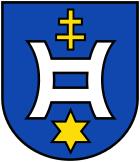 Name der entgegennehmenden StelleName der entgegennehmenden StelleName der entgegennehmenden StelleName der entgegennehmenden StelleName der entgegennehmenden StelleName der entgegennehmenden StelleName der entgegennehmenden StelleName der entgegennehmenden StelleName der entgegennehmenden StelleName der entgegennehmenden StelleName der entgegennehmenden StelleName der entgegennehmenden StelleName der entgegennehmenden StelleName der entgegennehmenden StelleName der entgegennehmenden StelleName der entgegennehmenden StelleGewA 3
Gewerbe-Abmeldung GewA 3
Gewerbe-Abmeldung GewA 3
Gewerbe-Abmeldung GewA 3
Gewerbe-Abmeldung GewA 3
Gewerbe-Abmeldung GewA 3
Gewerbe-Abmeldung GewA 3
Gewerbe-Abmeldung GewA 3
Gewerbe-Abmeldung GewA 3
Gewerbe-Abmeldung GewA 3
Gewerbe-Abmeldung Gemeinde WallerfangenGemeinde WallerfangenGemeinde WallerfangenGemeinde WallerfangenGemeinde WallerfangenGemeinde WallerfangenGemeinde WallerfangenGemeinde WallerfangenGemeinde WallerfangenGemeinde WallerfangenGemeinde WallerfangenGemeinde WallerfangenGemeinde WallerfangenGemeinde WallerfangenGemeinde WallerfangenGemeinde WallerfangenGewA 3
Gewerbe-Abmeldung GewA 3
Gewerbe-Abmeldung GewA 3
Gewerbe-Abmeldung GewA 3
Gewerbe-Abmeldung GewA 3
Gewerbe-Abmeldung GewA 3
Gewerbe-Abmeldung GewA 3
Gewerbe-Abmeldung GewA 3
Gewerbe-Abmeldung GewA 3
Gewerbe-Abmeldung GewA 3
Gewerbe-Abmeldung Gemeindekennzahl der Gemeinde des Sitzes der BetriebsstätteGemeindekennzahl der Gemeinde des Sitzes der BetriebsstätteGemeindekennzahl der Gemeinde des Sitzes der BetriebsstätteGemeindekennzahl der Gemeinde des Sitzes der BetriebsstätteGemeindekennzahl der Gemeinde des Sitzes der BetriebsstätteGemeindekennzahl der Gemeinde des Sitzes der BetriebsstätteGemeindekennzahl der Gemeinde des Sitzes der BetriebsstätteGemeindekennzahl der Gemeinde des Sitzes der BetriebsstätteGemeindekennzahl der Gemeinde des Sitzes der BetriebsstätteGemeindekennzahl der Gemeinde des Sitzes der BetriebsstätteGemeindekennzahl der Gemeinde des Sitzes der BetriebsstätteGemeindekennzahl der Gemeinde des Sitzes der BetriebsstätteGemeindekennzahl der Gemeinde des Sitzes der BetriebsstätteGemeindekennzahl der Gemeinde des Sitzes der BetriebsstätteGemeindekennzahl der Gemeinde des Sitzes der BetriebsstätteGemeindekennzahl der Gemeinde des Sitzes der BetriebsstätteGewA 3
Gewerbe-Abmeldung GewA 3
Gewerbe-Abmeldung GewA 3
Gewerbe-Abmeldung GewA 3
Gewerbe-Abmeldung GewA 3
Gewerbe-Abmeldung GewA 3
Gewerbe-Abmeldung GewA 3
Gewerbe-Abmeldung GewA 3
Gewerbe-Abmeldung GewA 3
Gewerbe-Abmeldung GewA 3
Gewerbe-Abmeldung 10044121100441211004412110044121100441211004412110044121100441211004412110044121100441211004412110044121100441211004412110044121nach § 14 GewO oder § 55c GewOnach § 14 GewO oder § 55c GewOnach § 14 GewO oder § 55c GewOnach § 14 GewO oder § 55c GewOnach § 14 GewO oder § 55c GewOnach § 14 GewO oder § 55c GewOnach § 14 GewO oder § 55c GewOnach § 14 GewO oder § 55c GewOnach § 14 GewO oder § 55c GewOnach § 14 GewO oder § 55c GewOBitte die nachfolgenden Felder vollständig und gut lesbar ausfüllen sowie die zutreffenden Kästchen ankreuzen.Bitte die nachfolgenden Felder vollständig und gut lesbar ausfüllen sowie die zutreffenden Kästchen ankreuzen.Bitte die nachfolgenden Felder vollständig und gut lesbar ausfüllen sowie die zutreffenden Kästchen ankreuzen.Bitte die nachfolgenden Felder vollständig und gut lesbar ausfüllen sowie die zutreffenden Kästchen ankreuzen.Bitte die nachfolgenden Felder vollständig und gut lesbar ausfüllen sowie die zutreffenden Kästchen ankreuzen.Bitte die nachfolgenden Felder vollständig und gut lesbar ausfüllen sowie die zutreffenden Kästchen ankreuzen.Bitte die nachfolgenden Felder vollständig und gut lesbar ausfüllen sowie die zutreffenden Kästchen ankreuzen.Bitte die nachfolgenden Felder vollständig und gut lesbar ausfüllen sowie die zutreffenden Kästchen ankreuzen.Bitte die nachfolgenden Felder vollständig und gut lesbar ausfüllen sowie die zutreffenden Kästchen ankreuzen.Bitte die nachfolgenden Felder vollständig und gut lesbar ausfüllen sowie die zutreffenden Kästchen ankreuzen.Bitte die nachfolgenden Felder vollständig und gut lesbar ausfüllen sowie die zutreffenden Kästchen ankreuzen.Bitte die nachfolgenden Felder vollständig und gut lesbar ausfüllen sowie die zutreffenden Kästchen ankreuzen.Bitte die nachfolgenden Felder vollständig und gut lesbar ausfüllen sowie die zutreffenden Kästchen ankreuzen.Bitte die nachfolgenden Felder vollständig und gut lesbar ausfüllen sowie die zutreffenden Kästchen ankreuzen.Bitte die nachfolgenden Felder vollständig und gut lesbar ausfüllen sowie die zutreffenden Kästchen ankreuzen.Bitte die nachfolgenden Felder vollständig und gut lesbar ausfüllen sowie die zutreffenden Kästchen ankreuzen.Bitte die nachfolgenden Felder vollständig und gut lesbar ausfüllen sowie die zutreffenden Kästchen ankreuzen.Bitte die nachfolgenden Felder vollständig und gut lesbar ausfüllen sowie die zutreffenden Kästchen ankreuzen.Bitte die nachfolgenden Felder vollständig und gut lesbar ausfüllen sowie die zutreffenden Kästchen ankreuzen.Bitte die nachfolgenden Felder vollständig und gut lesbar ausfüllen sowie die zutreffenden Kästchen ankreuzen.Bitte die nachfolgenden Felder vollständig und gut lesbar ausfüllen sowie die zutreffenden Kästchen ankreuzen.Bitte die nachfolgenden Felder vollständig und gut lesbar ausfüllen sowie die zutreffenden Kästchen ankreuzen.Bitte die nachfolgenden Felder vollständig und gut lesbar ausfüllen sowie die zutreffenden Kästchen ankreuzen.Bitte die nachfolgenden Felder vollständig und gut lesbar ausfüllen sowie die zutreffenden Kästchen ankreuzen.Bitte die nachfolgenden Felder vollständig und gut lesbar ausfüllen sowie die zutreffenden Kästchen ankreuzen.Bitte die nachfolgenden Felder vollständig und gut lesbar ausfüllen sowie die zutreffenden Kästchen ankreuzen.Bitte die nachfolgenden Felder vollständig und gut lesbar ausfüllen sowie die zutreffenden Kästchen ankreuzen.Bitte die nachfolgenden Felder vollständig und gut lesbar ausfüllen sowie die zutreffenden Kästchen ankreuzen.Bitte die nachfolgenden Felder vollständig und gut lesbar ausfüllen sowie die zutreffenden Kästchen ankreuzen.Bitte die nachfolgenden Felder vollständig und gut lesbar ausfüllen sowie die zutreffenden Kästchen ankreuzen.Bei Personengesellschaften (z.B. OHG) ist für jeden geschäftsführenden Gesellschafter ein eigener Vordruck auszufüllen. Bei juristischen Personen ist bei Feld Nr. 4 bis 11 die Angaben zum gesetzlichen Vertreter einzutragen (bei inländischer AG wird auf diese Angaben verzichtet). Bei weiteren gesetzlichen Vertretern sind die Angaben auf Beiblättern zu machen.Bei Personengesellschaften (z.B. OHG) ist für jeden geschäftsführenden Gesellschafter ein eigener Vordruck auszufüllen. Bei juristischen Personen ist bei Feld Nr. 4 bis 11 die Angaben zum gesetzlichen Vertreter einzutragen (bei inländischer AG wird auf diese Angaben verzichtet). Bei weiteren gesetzlichen Vertretern sind die Angaben auf Beiblättern zu machen.Bei Personengesellschaften (z.B. OHG) ist für jeden geschäftsführenden Gesellschafter ein eigener Vordruck auszufüllen. Bei juristischen Personen ist bei Feld Nr. 4 bis 11 die Angaben zum gesetzlichen Vertreter einzutragen (bei inländischer AG wird auf diese Angaben verzichtet). Bei weiteren gesetzlichen Vertretern sind die Angaben auf Beiblättern zu machen.Bei Personengesellschaften (z.B. OHG) ist für jeden geschäftsführenden Gesellschafter ein eigener Vordruck auszufüllen. Bei juristischen Personen ist bei Feld Nr. 4 bis 11 die Angaben zum gesetzlichen Vertreter einzutragen (bei inländischer AG wird auf diese Angaben verzichtet). Bei weiteren gesetzlichen Vertretern sind die Angaben auf Beiblättern zu machen.Bei Personengesellschaften (z.B. OHG) ist für jeden geschäftsführenden Gesellschafter ein eigener Vordruck auszufüllen. Bei juristischen Personen ist bei Feld Nr. 4 bis 11 die Angaben zum gesetzlichen Vertreter einzutragen (bei inländischer AG wird auf diese Angaben verzichtet). Bei weiteren gesetzlichen Vertretern sind die Angaben auf Beiblättern zu machen.Bei Personengesellschaften (z.B. OHG) ist für jeden geschäftsführenden Gesellschafter ein eigener Vordruck auszufüllen. Bei juristischen Personen ist bei Feld Nr. 4 bis 11 die Angaben zum gesetzlichen Vertreter einzutragen (bei inländischer AG wird auf diese Angaben verzichtet). Bei weiteren gesetzlichen Vertretern sind die Angaben auf Beiblättern zu machen.Bei Personengesellschaften (z.B. OHG) ist für jeden geschäftsführenden Gesellschafter ein eigener Vordruck auszufüllen. Bei juristischen Personen ist bei Feld Nr. 4 bis 11 die Angaben zum gesetzlichen Vertreter einzutragen (bei inländischer AG wird auf diese Angaben verzichtet). Bei weiteren gesetzlichen Vertretern sind die Angaben auf Beiblättern zu machen.Bei Personengesellschaften (z.B. OHG) ist für jeden geschäftsführenden Gesellschafter ein eigener Vordruck auszufüllen. Bei juristischen Personen ist bei Feld Nr. 4 bis 11 die Angaben zum gesetzlichen Vertreter einzutragen (bei inländischer AG wird auf diese Angaben verzichtet). Bei weiteren gesetzlichen Vertretern sind die Angaben auf Beiblättern zu machen.Bei Personengesellschaften (z.B. OHG) ist für jeden geschäftsführenden Gesellschafter ein eigener Vordruck auszufüllen. Bei juristischen Personen ist bei Feld Nr. 4 bis 11 die Angaben zum gesetzlichen Vertreter einzutragen (bei inländischer AG wird auf diese Angaben verzichtet). Bei weiteren gesetzlichen Vertretern sind die Angaben auf Beiblättern zu machen.Bei Personengesellschaften (z.B. OHG) ist für jeden geschäftsführenden Gesellschafter ein eigener Vordruck auszufüllen. Bei juristischen Personen ist bei Feld Nr. 4 bis 11 die Angaben zum gesetzlichen Vertreter einzutragen (bei inländischer AG wird auf diese Angaben verzichtet). Bei weiteren gesetzlichen Vertretern sind die Angaben auf Beiblättern zu machen.Bei Personengesellschaften (z.B. OHG) ist für jeden geschäftsführenden Gesellschafter ein eigener Vordruck auszufüllen. Bei juristischen Personen ist bei Feld Nr. 4 bis 11 die Angaben zum gesetzlichen Vertreter einzutragen (bei inländischer AG wird auf diese Angaben verzichtet). Bei weiteren gesetzlichen Vertretern sind die Angaben auf Beiblättern zu machen.Bei Personengesellschaften (z.B. OHG) ist für jeden geschäftsführenden Gesellschafter ein eigener Vordruck auszufüllen. Bei juristischen Personen ist bei Feld Nr. 4 bis 11 die Angaben zum gesetzlichen Vertreter einzutragen (bei inländischer AG wird auf diese Angaben verzichtet). Bei weiteren gesetzlichen Vertretern sind die Angaben auf Beiblättern zu machen.Bei Personengesellschaften (z.B. OHG) ist für jeden geschäftsführenden Gesellschafter ein eigener Vordruck auszufüllen. Bei juristischen Personen ist bei Feld Nr. 4 bis 11 die Angaben zum gesetzlichen Vertreter einzutragen (bei inländischer AG wird auf diese Angaben verzichtet). Bei weiteren gesetzlichen Vertretern sind die Angaben auf Beiblättern zu machen.Bei Personengesellschaften (z.B. OHG) ist für jeden geschäftsführenden Gesellschafter ein eigener Vordruck auszufüllen. Bei juristischen Personen ist bei Feld Nr. 4 bis 11 die Angaben zum gesetzlichen Vertreter einzutragen (bei inländischer AG wird auf diese Angaben verzichtet). Bei weiteren gesetzlichen Vertretern sind die Angaben auf Beiblättern zu machen.Bei Personengesellschaften (z.B. OHG) ist für jeden geschäftsführenden Gesellschafter ein eigener Vordruck auszufüllen. Bei juristischen Personen ist bei Feld Nr. 4 bis 11 die Angaben zum gesetzlichen Vertreter einzutragen (bei inländischer AG wird auf diese Angaben verzichtet). Bei weiteren gesetzlichen Vertretern sind die Angaben auf Beiblättern zu machen.Bei Personengesellschaften (z.B. OHG) ist für jeden geschäftsführenden Gesellschafter ein eigener Vordruck auszufüllen. Bei juristischen Personen ist bei Feld Nr. 4 bis 11 die Angaben zum gesetzlichen Vertreter einzutragen (bei inländischer AG wird auf diese Angaben verzichtet). Bei weiteren gesetzlichen Vertretern sind die Angaben auf Beiblättern zu machen.Bei Personengesellschaften (z.B. OHG) ist für jeden geschäftsführenden Gesellschafter ein eigener Vordruck auszufüllen. Bei juristischen Personen ist bei Feld Nr. 4 bis 11 die Angaben zum gesetzlichen Vertreter einzutragen (bei inländischer AG wird auf diese Angaben verzichtet). Bei weiteren gesetzlichen Vertretern sind die Angaben auf Beiblättern zu machen.Bei Personengesellschaften (z.B. OHG) ist für jeden geschäftsführenden Gesellschafter ein eigener Vordruck auszufüllen. Bei juristischen Personen ist bei Feld Nr. 4 bis 11 die Angaben zum gesetzlichen Vertreter einzutragen (bei inländischer AG wird auf diese Angaben verzichtet). Bei weiteren gesetzlichen Vertretern sind die Angaben auf Beiblättern zu machen.Bei Personengesellschaften (z.B. OHG) ist für jeden geschäftsführenden Gesellschafter ein eigener Vordruck auszufüllen. Bei juristischen Personen ist bei Feld Nr. 4 bis 11 die Angaben zum gesetzlichen Vertreter einzutragen (bei inländischer AG wird auf diese Angaben verzichtet). Bei weiteren gesetzlichen Vertretern sind die Angaben auf Beiblättern zu machen.Bei Personengesellschaften (z.B. OHG) ist für jeden geschäftsführenden Gesellschafter ein eigener Vordruck auszufüllen. Bei juristischen Personen ist bei Feld Nr. 4 bis 11 die Angaben zum gesetzlichen Vertreter einzutragen (bei inländischer AG wird auf diese Angaben verzichtet). Bei weiteren gesetzlichen Vertretern sind die Angaben auf Beiblättern zu machen.Bei Personengesellschaften (z.B. OHG) ist für jeden geschäftsführenden Gesellschafter ein eigener Vordruck auszufüllen. Bei juristischen Personen ist bei Feld Nr. 4 bis 11 die Angaben zum gesetzlichen Vertreter einzutragen (bei inländischer AG wird auf diese Angaben verzichtet). Bei weiteren gesetzlichen Vertretern sind die Angaben auf Beiblättern zu machen.1Im Handels-, Genossenschafts- oder Vereinsregister, ggf. im Stiftungsverzeichnis eingetragener Name mit Rechtsform (bei GbR: Angabe der weiteren Gesellschafter)Im Handels-, Genossenschafts- oder Vereinsregister, ggf. im Stiftungsverzeichnis eingetragener Name mit Rechtsform (bei GbR: Angabe der weiteren Gesellschafter)Im Handels-, Genossenschafts- oder Vereinsregister, ggf. im Stiftungsverzeichnis eingetragener Name mit Rechtsform (bei GbR: Angabe der weiteren Gesellschafter)Im Handels-, Genossenschafts- oder Vereinsregister, ggf. im Stiftungsverzeichnis eingetragener Name mit Rechtsform (bei GbR: Angabe der weiteren Gesellschafter)Im Handels-, Genossenschafts- oder Vereinsregister, ggf. im Stiftungsverzeichnis eingetragener Name mit Rechtsform (bei GbR: Angabe der weiteren Gesellschafter)Im Handels-, Genossenschafts- oder Vereinsregister, ggf. im Stiftungsverzeichnis eingetragener Name mit Rechtsform (bei GbR: Angabe der weiteren Gesellschafter)Im Handels-, Genossenschafts- oder Vereinsregister, ggf. im Stiftungsverzeichnis eingetragener Name mit Rechtsform (bei GbR: Angabe der weiteren Gesellschafter)Im Handels-, Genossenschafts- oder Vereinsregister, ggf. im Stiftungsverzeichnis eingetragener Name mit Rechtsform (bei GbR: Angabe der weiteren Gesellschafter)22Ort und Nummer des Eintrages im Handels-, Genossenschafts- oder Vereinsregister, ggf. Nummer im StiftungsverzeichnisOrt und Nummer des Eintrages im Handels-, Genossenschafts- oder Vereinsregister, ggf. Nummer im StiftungsverzeichnisOrt und Nummer des Eintrages im Handels-, Genossenschafts- oder Vereinsregister, ggf. Nummer im StiftungsverzeichnisOrt und Nummer des Eintrages im Handels-, Genossenschafts- oder Vereinsregister, ggf. Nummer im StiftungsverzeichnisOrt und Nummer des Eintrages im Handels-, Genossenschafts- oder Vereinsregister, ggf. Nummer im StiftungsverzeichnisOrt und Nummer des Eintrages im Handels-, Genossenschafts- oder Vereinsregister, ggf. Nummer im StiftungsverzeichnisOrt und Nummer des Eintrages im Handels-, Genossenschafts- oder Vereinsregister, ggf. Nummer im StiftungsverzeichnisOrt und Nummer des Eintrages im Handels-, Genossenschafts- oder Vereinsregister, ggf. Nummer im StiftungsverzeichnisOrt und Nummer des Eintrages im Handels-, Genossenschafts- oder Vereinsregister, ggf. Nummer im StiftungsverzeichnisOrt und Nummer des Eintrages im Handels-, Genossenschafts- oder Vereinsregister, ggf. Nummer im StiftungsverzeichnisOrt und Nummer des Eintrages im Handels-, Genossenschafts- oder Vereinsregister, ggf. Nummer im StiftungsverzeichnisOrt und Nummer des Eintrages im Handels-, Genossenschafts- oder Vereinsregister, ggf. Nummer im StiftungsverzeichnisOrt und Nummer des Eintrages im Handels-, Genossenschafts- oder Vereinsregister, ggf. Nummer im StiftungsverzeichnisOrt und Nummer des Eintrages im Handels-, Genossenschafts- oder Vereinsregister, ggf. Nummer im StiftungsverzeichnisOrt und Nummer des Eintrages im Handels-, Genossenschafts- oder Vereinsregister, ggf. Nummer im StiftungsverzeichnisOrt und Nummer des Eintrages im Handels-, Genossenschafts- oder Vereinsregister, ggf. Nummer im StiftungsverzeichnisOrt und Nummer des Eintrages im Handels-, Genossenschafts- oder Vereinsregister, ggf. Nummer im StiftungsverzeichnisOrt und Nummer des Eintrages im Handels-, Genossenschafts- oder Vereinsregister, ggf. Nummer im StiftungsverzeichnisOrt und Nummer des Eintrages im Handels-, Genossenschafts- oder Vereinsregister, ggf. Nummer im Stiftungsverzeichnis1Im Handels-, Genossenschafts- oder Vereinsregister, ggf. im Stiftungsverzeichnis eingetragener Name mit Rechtsform (bei GbR: Angabe der weiteren Gesellschafter)Im Handels-, Genossenschafts- oder Vereinsregister, ggf. im Stiftungsverzeichnis eingetragener Name mit Rechtsform (bei GbR: Angabe der weiteren Gesellschafter)Im Handels-, Genossenschafts- oder Vereinsregister, ggf. im Stiftungsverzeichnis eingetragener Name mit Rechtsform (bei GbR: Angabe der weiteren Gesellschafter)Im Handels-, Genossenschafts- oder Vereinsregister, ggf. im Stiftungsverzeichnis eingetragener Name mit Rechtsform (bei GbR: Angabe der weiteren Gesellschafter)Im Handels-, Genossenschafts- oder Vereinsregister, ggf. im Stiftungsverzeichnis eingetragener Name mit Rechtsform (bei GbR: Angabe der weiteren Gesellschafter)Im Handels-, Genossenschafts- oder Vereinsregister, ggf. im Stiftungsverzeichnis eingetragener Name mit Rechtsform (bei GbR: Angabe der weiteren Gesellschafter)Im Handels-, Genossenschafts- oder Vereinsregister, ggf. im Stiftungsverzeichnis eingetragener Name mit Rechtsform (bei GbR: Angabe der weiteren Gesellschafter)Im Handels-, Genossenschafts- oder Vereinsregister, ggf. im Stiftungsverzeichnis eingetragener Name mit Rechtsform (bei GbR: Angabe der weiteren Gesellschafter)3Name des Geschäfts, wenn er vom eingetragenen Namen in Feld 1 abweicht (Geschäftsbezeichnung; z.B. Gaststätte zum grünen Baum, Friseur Haargenau)Name des Geschäfts, wenn er vom eingetragenen Namen in Feld 1 abweicht (Geschäftsbezeichnung; z.B. Gaststätte zum grünen Baum, Friseur Haargenau)Name des Geschäfts, wenn er vom eingetragenen Namen in Feld 1 abweicht (Geschäftsbezeichnung; z.B. Gaststätte zum grünen Baum, Friseur Haargenau)Name des Geschäfts, wenn er vom eingetragenen Namen in Feld 1 abweicht (Geschäftsbezeichnung; z.B. Gaststätte zum grünen Baum, Friseur Haargenau)Name des Geschäfts, wenn er vom eingetragenen Namen in Feld 1 abweicht (Geschäftsbezeichnung; z.B. Gaststätte zum grünen Baum, Friseur Haargenau)Name des Geschäfts, wenn er vom eingetragenen Namen in Feld 1 abweicht (Geschäftsbezeichnung; z.B. Gaststätte zum grünen Baum, Friseur Haargenau)Name des Geschäfts, wenn er vom eingetragenen Namen in Feld 1 abweicht (Geschäftsbezeichnung; z.B. Gaststätte zum grünen Baum, Friseur Haargenau)Name des Geschäfts, wenn er vom eingetragenen Namen in Feld 1 abweicht (Geschäftsbezeichnung; z.B. Gaststätte zum grünen Baum, Friseur Haargenau)Name des Geschäfts, wenn er vom eingetragenen Namen in Feld 1 abweicht (Geschäftsbezeichnung; z.B. Gaststätte zum grünen Baum, Friseur Haargenau)Name des Geschäfts, wenn er vom eingetragenen Namen in Feld 1 abweicht (Geschäftsbezeichnung; z.B. Gaststätte zum grünen Baum, Friseur Haargenau)Name des Geschäfts, wenn er vom eingetragenen Namen in Feld 1 abweicht (Geschäftsbezeichnung; z.B. Gaststätte zum grünen Baum, Friseur Haargenau)Name des Geschäfts, wenn er vom eingetragenen Namen in Feld 1 abweicht (Geschäftsbezeichnung; z.B. Gaststätte zum grünen Baum, Friseur Haargenau)Name des Geschäfts, wenn er vom eingetragenen Namen in Feld 1 abweicht (Geschäftsbezeichnung; z.B. Gaststätte zum grünen Baum, Friseur Haargenau)Name des Geschäfts, wenn er vom eingetragenen Namen in Feld 1 abweicht (Geschäftsbezeichnung; z.B. Gaststätte zum grünen Baum, Friseur Haargenau)Name des Geschäfts, wenn er vom eingetragenen Namen in Feld 1 abweicht (Geschäftsbezeichnung; z.B. Gaststätte zum grünen Baum, Friseur Haargenau)Name des Geschäfts, wenn er vom eingetragenen Namen in Feld 1 abweicht (Geschäftsbezeichnung; z.B. Gaststätte zum grünen Baum, Friseur Haargenau)Name des Geschäfts, wenn er vom eingetragenen Namen in Feld 1 abweicht (Geschäftsbezeichnung; z.B. Gaststätte zum grünen Baum, Friseur Haargenau)Name des Geschäfts, wenn er vom eingetragenen Namen in Feld 1 abweicht (Geschäftsbezeichnung; z.B. Gaststätte zum grünen Baum, Friseur Haargenau)Name des Geschäfts, wenn er vom eingetragenen Namen in Feld 1 abweicht (Geschäftsbezeichnung; z.B. Gaststätte zum grünen Baum, Friseur Haargenau)Name des Geschäfts, wenn er vom eingetragenen Namen in Feld 1 abweicht (Geschäftsbezeichnung; z.B. Gaststätte zum grünen Baum, Friseur Haargenau)Name des Geschäfts, wenn er vom eingetragenen Namen in Feld 1 abweicht (Geschäftsbezeichnung; z.B. Gaststätte zum grünen Baum, Friseur Haargenau)Name des Geschäfts, wenn er vom eingetragenen Namen in Feld 1 abweicht (Geschäftsbezeichnung; z.B. Gaststätte zum grünen Baum, Friseur Haargenau)Name des Geschäfts, wenn er vom eingetragenen Namen in Feld 1 abweicht (Geschäftsbezeichnung; z.B. Gaststätte zum grünen Baum, Friseur Haargenau)Name des Geschäfts, wenn er vom eingetragenen Namen in Feld 1 abweicht (Geschäftsbezeichnung; z.B. Gaststätte zum grünen Baum, Friseur Haargenau)Name des Geschäfts, wenn er vom eingetragenen Namen in Feld 1 abweicht (Geschäftsbezeichnung; z.B. Gaststätte zum grünen Baum, Friseur Haargenau)Name des Geschäfts, wenn er vom eingetragenen Namen in Feld 1 abweicht (Geschäftsbezeichnung; z.B. Gaststätte zum grünen Baum, Friseur Haargenau)Name des Geschäfts, wenn er vom eingetragenen Namen in Feld 1 abweicht (Geschäftsbezeichnung; z.B. Gaststätte zum grünen Baum, Friseur Haargenau)Name des Geschäfts, wenn er vom eingetragenen Namen in Feld 1 abweicht (Geschäftsbezeichnung; z.B. Gaststätte zum grünen Baum, Friseur Haargenau)Name des Geschäfts, wenn er vom eingetragenen Namen in Feld 1 abweicht (Geschäftsbezeichnung; z.B. Gaststätte zum grünen Baum, Friseur Haargenau)4NameNameNameNameNameNameNameNameNameNameName5VornamenVornamenVornamenVornamenVornamenVornamenVornamenVornamenVornamenVornamenVornamenVornamenVornamenVornamenVornamenVornamenVornamen6Geschlecht (Angabe ist entsprechend der Eintragung in der Geburtsurkunde zu machen)Geschlecht (Angabe ist entsprechend der Eintragung in der Geburtsurkunde zu machen)Geschlecht (Angabe ist entsprechend der Eintragung in der Geburtsurkunde zu machen)Geschlecht (Angabe ist entsprechend der Eintragung in der Geburtsurkunde zu machen)Geschlecht (Angabe ist entsprechend der Eintragung in der Geburtsurkunde zu machen)Geschlecht (Angabe ist entsprechend der Eintragung in der Geburtsurkunde zu machen)Geschlecht (Angabe ist entsprechend der Eintragung in der Geburtsurkunde zu machen)Geschlecht (Angabe ist entsprechend der Eintragung in der Geburtsurkunde zu machen)Geschlecht (Angabe ist entsprechend der Eintragung in der Geburtsurkunde zu machen)Geschlecht (Angabe ist entsprechend der Eintragung in der Geburtsurkunde zu machen)Geschlecht (Angabe ist entsprechend der Eintragung in der Geburtsurkunde zu machen)Geschlecht (Angabe ist entsprechend der Eintragung in der Geburtsurkunde zu machen)Geschlecht (Angabe ist entsprechend der Eintragung in der Geburtsurkunde zu machen)Geschlecht (Angabe ist entsprechend der Eintragung in der Geburtsurkunde zu machen)Geschlecht (Angabe ist entsprechend der Eintragung in der Geburtsurkunde zu machen)Geschlecht (Angabe ist entsprechend der Eintragung in der Geburtsurkunde zu machen)Geschlecht (Angabe ist entsprechend der Eintragung in der Geburtsurkunde zu machen)Geschlecht (Angabe ist entsprechend der Eintragung in der Geburtsurkunde zu machen)Geschlecht (Angabe ist entsprechend der Eintragung in der Geburtsurkunde zu machen)Geschlecht (Angabe ist entsprechend der Eintragung in der Geburtsurkunde zu machen)Geschlecht (Angabe ist entsprechend der Eintragung in der Geburtsurkunde zu machen)Geschlecht (Angabe ist entsprechend der Eintragung in der Geburtsurkunde zu machen)Geschlecht (Angabe ist entsprechend der Eintragung in der Geburtsurkunde zu machen)Geschlecht (Angabe ist entsprechend der Eintragung in der Geburtsurkunde zu machen)Geschlecht (Angabe ist entsprechend der Eintragung in der Geburtsurkunde zu machen)Geschlecht (Angabe ist entsprechend der Eintragung in der Geburtsurkunde zu machen)Geschlecht (Angabe ist entsprechend der Eintragung in der Geburtsurkunde zu machen)Geschlecht (Angabe ist entsprechend der Eintragung in der Geburtsurkunde zu machen)Geschlecht (Angabe ist entsprechend der Eintragung in der Geburtsurkunde zu machen)männlichmännlichmännlichweiblichweiblichweiblichweiblichweiblichdiversdiversohne Angabeohne Angabemännlichmännlichmännlichweiblichweiblichweiblichweiblichweiblichdiversdiversohne Angabeohne Angabe7Geburtsname (nur bei Abweichung vom Namen)Geburtsname (nur bei Abweichung vom Namen)Geburtsname (nur bei Abweichung vom Namen)Geburtsname (nur bei Abweichung vom Namen)Geburtsname (nur bei Abweichung vom Namen)Geburtsname (nur bei Abweichung vom Namen)Geburtsname (nur bei Abweichung vom Namen)Geburtsname (nur bei Abweichung vom Namen)Geburtsname (nur bei Abweichung vom Namen)Geburtsname (nur bei Abweichung vom Namen)Geburtsname (nur bei Abweichung vom Namen)8GeburtsdatumGeburtsdatumGeburtsdatum99Geburtsort und -landGeburtsort und -landGeburtsort und -landGeburtsort und -landGeburtsort und -landGeburtsort und -landGeburtsort und -landGeburtsort und -landGeburtsort und -landGeburtsort und -landGeburtsort und -landGeburtsort und -land10Staatsangehörigkeit(en)Staatsangehörigkeit(en)Staatsangehörigkeit(en)Staatsangehörigkeit(en)Staatsangehörigkeit(en)Staatsangehörigkeit(en)Staatsangehörigkeit(en)Staatsangehörigkeit(en)Staatsangehörigkeit(en)Staatsangehörigkeit(en)Staatsangehörigkeit(en)Staatsangehörigkeit(en)Staatsangehörigkeit(en)Staatsangehörigkeit(en)Staatsangehörigkeit(en)Staatsangehörigkeit(en)Staatsangehörigkeit(en)Staatsangehörigkeit(en)Staatsangehörigkeit(en)Staatsangehörigkeit(en)Staatsangehörigkeit(en)Staatsangehörigkeit(en)Staatsangehörigkeit(en)Staatsangehörigkeit(en)Staatsangehörigkeit(en)Staatsangehörigkeit(en)Staatsangehörigkeit(en)Staatsangehörigkeit(en)Staatsangehörigkeit(en)deutschdeutschdeutschandere:andere:andere:deutschdeutschdeutschandere:andere:andere:11Anschrift der Wohnung (Straße, Hausnummer, Postleitzahl, Ort)Anschrift der Wohnung (Straße, Hausnummer, Postleitzahl, Ort)Anschrift der Wohnung (Straße, Hausnummer, Postleitzahl, Ort)Anschrift der Wohnung (Straße, Hausnummer, Postleitzahl, Ort)Anschrift der Wohnung (Straße, Hausnummer, Postleitzahl, Ort)Anschrift der Wohnung (Straße, Hausnummer, Postleitzahl, Ort)Anschrift der Wohnung (Straße, Hausnummer, Postleitzahl, Ort)Anschrift der Wohnung (Straße, Hausnummer, Postleitzahl, Ort)Anschrift der Wohnung (Straße, Hausnummer, Postleitzahl, Ort)Anschrift der Wohnung (Straße, Hausnummer, Postleitzahl, Ort)Anschrift der Wohnung (Straße, Hausnummer, Postleitzahl, Ort)(Mobil-)Telefonnummer(Mobil-)Telefonnummer(Mobil-)Telefonnummer(Mobil-)TelefonnummerAnschrift der Wohnung (Straße, Hausnummer, Postleitzahl, Ort)Anschrift der Wohnung (Straße, Hausnummer, Postleitzahl, Ort)Anschrift der Wohnung (Straße, Hausnummer, Postleitzahl, Ort)Anschrift der Wohnung (Straße, Hausnummer, Postleitzahl, Ort)Anschrift der Wohnung (Straße, Hausnummer, Postleitzahl, Ort)Anschrift der Wohnung (Straße, Hausnummer, Postleitzahl, Ort)Anschrift der Wohnung (Straße, Hausnummer, Postleitzahl, Ort)Anschrift der Wohnung (Straße, Hausnummer, Postleitzahl, Ort)Anschrift der Wohnung (Straße, Hausnummer, Postleitzahl, Ort)Anschrift der Wohnung (Straße, Hausnummer, Postleitzahl, Ort)Anschrift der Wohnung (Straße, Hausnummer, Postleitzahl, Ort)TelefaxnummerTelefaxnummerTelefaxnummerTelefaxnummerTelefaxnummerTelefaxnummerTelefaxnummerTelefaxnummerE-Mail-AdresseE-Mail-AdresseE-Mail-AdresseE-Mail-AdresseInternetadresseInternetadresseInternetadresseInternetadresseAngaben zum BetriebAngaben zum BetriebAngaben zum BetriebAngaben zum BetriebAngaben zum BetriebAngaben zum BetriebAngaben zum BetriebAngaben zum BetriebAngaben zum BetriebAngaben zum BetriebAngaben zum BetriebAngaben zum BetriebAngaben zum BetriebAngaben zum BetriebAngaben zum BetriebAngaben zum BetriebAngaben zum BetriebAngaben zum BetriebAngaben zum BetriebAngaben zum BetriebAngaben zum BetriebAngaben zum BetriebAngaben zum BetriebAngaben zum BetriebAngaben zum BetriebAngaben zum BetriebAngaben zum BetriebAngaben zum BetriebAngaben zum BetriebAngaben zum Betrieb121313jajajajajaneinneinneinneinnicht bekanntnicht bekanntnicht bekannt13jajajajajaneinneinneinneinnicht bekanntnicht bekanntnicht bekannt13jajajajajaneinneinneinneinnicht bekanntnicht bekanntnicht bekannt1314Vertretungsberechtigte Person/Betriebsleiter (nur bei inländischen Aktiengesellschaften, Zweigniederlassungen und unselbstständigen Zweigstellen)Vertretungsberechtigte Person/Betriebsleiter (nur bei inländischen Aktiengesellschaften, Zweigniederlassungen und unselbstständigen Zweigstellen)Vertretungsberechtigte Person/Betriebsleiter (nur bei inländischen Aktiengesellschaften, Zweigniederlassungen und unselbstständigen Zweigstellen)Vertretungsberechtigte Person/Betriebsleiter (nur bei inländischen Aktiengesellschaften, Zweigniederlassungen und unselbstständigen Zweigstellen)Vertretungsberechtigte Person/Betriebsleiter (nur bei inländischen Aktiengesellschaften, Zweigniederlassungen und unselbstständigen Zweigstellen)Vertretungsberechtigte Person/Betriebsleiter (nur bei inländischen Aktiengesellschaften, Zweigniederlassungen und unselbstständigen Zweigstellen)Vertretungsberechtigte Person/Betriebsleiter (nur bei inländischen Aktiengesellschaften, Zweigniederlassungen und unselbstständigen Zweigstellen)Vertretungsberechtigte Person/Betriebsleiter (nur bei inländischen Aktiengesellschaften, Zweigniederlassungen und unselbstständigen Zweigstellen)Vertretungsberechtigte Person/Betriebsleiter (nur bei inländischen Aktiengesellschaften, Zweigniederlassungen und unselbstständigen Zweigstellen)Vertretungsberechtigte Person/Betriebsleiter (nur bei inländischen Aktiengesellschaften, Zweigniederlassungen und unselbstständigen Zweigstellen)Vertretungsberechtigte Person/Betriebsleiter (nur bei inländischen Aktiengesellschaften, Zweigniederlassungen und unselbstständigen Zweigstellen)Vertretungsberechtigte Person/Betriebsleiter (nur bei inländischen Aktiengesellschaften, Zweigniederlassungen und unselbstständigen Zweigstellen)Vertretungsberechtigte Person/Betriebsleiter (nur bei inländischen Aktiengesellschaften, Zweigniederlassungen und unselbstständigen Zweigstellen)Vertretungsberechtigte Person/Betriebsleiter (nur bei inländischen Aktiengesellschaften, Zweigniederlassungen und unselbstständigen Zweigstellen)Vertretungsberechtigte Person/Betriebsleiter (nur bei inländischen Aktiengesellschaften, Zweigniederlassungen und unselbstständigen Zweigstellen)Vertretungsberechtigte Person/Betriebsleiter (nur bei inländischen Aktiengesellschaften, Zweigniederlassungen und unselbstständigen Zweigstellen)Vertretungsberechtigte Person/Betriebsleiter (nur bei inländischen Aktiengesellschaften, Zweigniederlassungen und unselbstständigen Zweigstellen)Vertretungsberechtigte Person/Betriebsleiter (nur bei inländischen Aktiengesellschaften, Zweigniederlassungen und unselbstständigen Zweigstellen)Vertretungsberechtigte Person/Betriebsleiter (nur bei inländischen Aktiengesellschaften, Zweigniederlassungen und unselbstständigen Zweigstellen)Vertretungsberechtigte Person/Betriebsleiter (nur bei inländischen Aktiengesellschaften, Zweigniederlassungen und unselbstständigen Zweigstellen)Vertretungsberechtigte Person/Betriebsleiter (nur bei inländischen Aktiengesellschaften, Zweigniederlassungen und unselbstständigen Zweigstellen)Vertretungsberechtigte Person/Betriebsleiter (nur bei inländischen Aktiengesellschaften, Zweigniederlassungen und unselbstständigen Zweigstellen)Vertretungsberechtigte Person/Betriebsleiter (nur bei inländischen Aktiengesellschaften, Zweigniederlassungen und unselbstständigen Zweigstellen)Vertretungsberechtigte Person/Betriebsleiter (nur bei inländischen Aktiengesellschaften, Zweigniederlassungen und unselbstständigen Zweigstellen)Vertretungsberechtigte Person/Betriebsleiter (nur bei inländischen Aktiengesellschaften, Zweigniederlassungen und unselbstständigen Zweigstellen)Vertretungsberechtigte Person/Betriebsleiter (nur bei inländischen Aktiengesellschaften, Zweigniederlassungen und unselbstständigen Zweigstellen)Vertretungsberechtigte Person/Betriebsleiter (nur bei inländischen Aktiengesellschaften, Zweigniederlassungen und unselbstständigen Zweigstellen)Vertretungsberechtigte Person/Betriebsleiter (nur bei inländischen Aktiengesellschaften, Zweigniederlassungen und unselbstständigen Zweigstellen)Vertretungsberechtigte Person/Betriebsleiter (nur bei inländischen Aktiengesellschaften, Zweigniederlassungen und unselbstständigen Zweigstellen)Anschriften (Straße, Hausnummer, Postleitzahl, Ort)Anschriften (Straße, Hausnummer, Postleitzahl, Ort)Anschriften (Straße, Hausnummer, Postleitzahl, Ort)Anschriften (Straße, Hausnummer, Postleitzahl, Ort)Anschriften (Straße, Hausnummer, Postleitzahl, Ort)Anschriften (Straße, Hausnummer, Postleitzahl, Ort)Anschriften (Straße, Hausnummer, Postleitzahl, Ort)Anschriften (Straße, Hausnummer, Postleitzahl, Ort)Anschriften (Straße, Hausnummer, Postleitzahl, Ort)Anschriften (Straße, Hausnummer, Postleitzahl, Ort)Anschriften (Straße, Hausnummer, Postleitzahl, Ort)Anschriften (Straße, Hausnummer, Postleitzahl, Ort)Anschriften (Straße, Hausnummer, Postleitzahl, Ort)Anschriften (Straße, Hausnummer, Postleitzahl, Ort)Anschriften (Straße, Hausnummer, Postleitzahl, Ort)Anschriften (Straße, Hausnummer, Postleitzahl, Ort)Anschriften (Straße, Hausnummer, Postleitzahl, Ort)Anschriften (Straße, Hausnummer, Postleitzahl, Ort)Anschriften (Straße, Hausnummer, Postleitzahl, Ort)Anschriften (Straße, Hausnummer, Postleitzahl, Ort)Anschriften (Straße, Hausnummer, Postleitzahl, Ort)Anschriften (Straße, Hausnummer, Postleitzahl, Ort)Anschriften (Straße, Hausnummer, Postleitzahl, Ort)Anschriften (Straße, Hausnummer, Postleitzahl, Ort)Anschriften (Straße, Hausnummer, Postleitzahl, Ort)Anschriften (Straße, Hausnummer, Postleitzahl, Ort)Anschriften (Straße, Hausnummer, Postleitzahl, Ort)Anschriften (Straße, Hausnummer, Postleitzahl, Ort)Anschriften (Straße, Hausnummer, Postleitzahl, Ort)Anschriften (Straße, Hausnummer, Postleitzahl, Ort)15BetriebsstätteBetriebsstätteBetriebsstätteBetriebsstätteBetriebsstätteBetriebsstätteBetriebsstätteBetriebsstätteBetriebsstätteBetriebsstätteBetriebsstätte(Mobil-)Telefonnummer(Mobil-)Telefonnummer(Mobil-)Telefonnummer(Mobil-)Telefonnummer(Mobil-)Telefonnummer(Mobil-)Telefonnummer(Mobil-)Telefonnummer(Mobil-)TelefonnummerTelefaxnummerTelefaxnummerTelefaxnummerTelefaxnummerE-Mail-AdresseE-Mail-AdresseE-Mail-AdresseE-Mail-AdresseInternetadresseInternetadresseInternetadresseInternetadresse16Hauptniederlassung (falls die Betriebsstätte lediglich Zweigniederlassung oder unselbstständige Zweigstelle ist)Hauptniederlassung (falls die Betriebsstätte lediglich Zweigniederlassung oder unselbstständige Zweigstelle ist)Hauptniederlassung (falls die Betriebsstätte lediglich Zweigniederlassung oder unselbstständige Zweigstelle ist)Hauptniederlassung (falls die Betriebsstätte lediglich Zweigniederlassung oder unselbstständige Zweigstelle ist)Hauptniederlassung (falls die Betriebsstätte lediglich Zweigniederlassung oder unselbstständige Zweigstelle ist)Hauptniederlassung (falls die Betriebsstätte lediglich Zweigniederlassung oder unselbstständige Zweigstelle ist)Hauptniederlassung (falls die Betriebsstätte lediglich Zweigniederlassung oder unselbstständige Zweigstelle ist)Hauptniederlassung (falls die Betriebsstätte lediglich Zweigniederlassung oder unselbstständige Zweigstelle ist)Hauptniederlassung (falls die Betriebsstätte lediglich Zweigniederlassung oder unselbstständige Zweigstelle ist)Hauptniederlassung (falls die Betriebsstätte lediglich Zweigniederlassung oder unselbstständige Zweigstelle ist)Hauptniederlassung (falls die Betriebsstätte lediglich Zweigniederlassung oder unselbstständige Zweigstelle ist)(Mobil-)Telefonnummer(Mobil-)Telefonnummer(Mobil-)Telefonnummer(Mobil-)Telefonnummer16Hauptniederlassung (falls die Betriebsstätte lediglich Zweigniederlassung oder unselbstständige Zweigstelle ist)Hauptniederlassung (falls die Betriebsstätte lediglich Zweigniederlassung oder unselbstständige Zweigstelle ist)Hauptniederlassung (falls die Betriebsstätte lediglich Zweigniederlassung oder unselbstständige Zweigstelle ist)Hauptniederlassung (falls die Betriebsstätte lediglich Zweigniederlassung oder unselbstständige Zweigstelle ist)Hauptniederlassung (falls die Betriebsstätte lediglich Zweigniederlassung oder unselbstständige Zweigstelle ist)Hauptniederlassung (falls die Betriebsstätte lediglich Zweigniederlassung oder unselbstständige Zweigstelle ist)Hauptniederlassung (falls die Betriebsstätte lediglich Zweigniederlassung oder unselbstständige Zweigstelle ist)Hauptniederlassung (falls die Betriebsstätte lediglich Zweigniederlassung oder unselbstständige Zweigstelle ist)Hauptniederlassung (falls die Betriebsstätte lediglich Zweigniederlassung oder unselbstständige Zweigstelle ist)Hauptniederlassung (falls die Betriebsstätte lediglich Zweigniederlassung oder unselbstständige Zweigstelle ist)Hauptniederlassung (falls die Betriebsstätte lediglich Zweigniederlassung oder unselbstständige Zweigstelle ist)TelefaxnummerTelefaxnummerTelefaxnummerTelefaxnummerTelefaxnummerTelefaxnummerTelefaxnummerTelefaxnummerE-Mail-AdresseE-Mail-AdresseE-Mail-AdresseE-Mail-AdresseInternetadresseInternetadresseInternetadresseInternetadresse© HSH Soft- und Hardware Vertriebs GmbHInternetadresseInternetadresseInternetadresseInternetadresse© HSH Soft- und Hardware Vertriebs GmbH17Künftige Betriebsstätte (falls an einem anderen Ort eine
Neuerrichtung beabsichtigt ist)Künftige Betriebsstätte (falls an einem anderen Ort eine
Neuerrichtung beabsichtigt ist)Künftige Betriebsstätte (falls an einem anderen Ort eine
Neuerrichtung beabsichtigt ist)Künftige Betriebsstätte (falls an einem anderen Ort eine
Neuerrichtung beabsichtigt ist)Künftige Betriebsstätte (falls an einem anderen Ort eine
Neuerrichtung beabsichtigt ist)Künftige Betriebsstätte (falls an einem anderen Ort eine
Neuerrichtung beabsichtigt ist)Künftige Betriebsstätte (falls an einem anderen Ort eine
Neuerrichtung beabsichtigt ist)Künftige Betriebsstätte (falls an einem anderen Ort eine
Neuerrichtung beabsichtigt ist)Künftige Betriebsstätte (falls an einem anderen Ort eine
Neuerrichtung beabsichtigt ist)Künftige Betriebsstätte (falls an einem anderen Ort eine
Neuerrichtung beabsichtigt ist)Künftige Betriebsstätte (falls an einem anderen Ort eine
Neuerrichtung beabsichtigt ist)(Mobil-)Telefonnummer(Mobil-)Telefonnummer(Mobil-)Telefonnummer(Mobil-)Telefonnummer© HSH Soft- und Hardware Vertriebs GmbH17Künftige Betriebsstätte (falls an einem anderen Ort eine
Neuerrichtung beabsichtigt ist)Künftige Betriebsstätte (falls an einem anderen Ort eine
Neuerrichtung beabsichtigt ist)Künftige Betriebsstätte (falls an einem anderen Ort eine
Neuerrichtung beabsichtigt ist)Künftige Betriebsstätte (falls an einem anderen Ort eine
Neuerrichtung beabsichtigt ist)Künftige Betriebsstätte (falls an einem anderen Ort eine
Neuerrichtung beabsichtigt ist)Künftige Betriebsstätte (falls an einem anderen Ort eine
Neuerrichtung beabsichtigt ist)Künftige Betriebsstätte (falls an einem anderen Ort eine
Neuerrichtung beabsichtigt ist)Künftige Betriebsstätte (falls an einem anderen Ort eine
Neuerrichtung beabsichtigt ist)Künftige Betriebsstätte (falls an einem anderen Ort eine
Neuerrichtung beabsichtigt ist)Künftige Betriebsstätte (falls an einem anderen Ort eine
Neuerrichtung beabsichtigt ist)Künftige Betriebsstätte (falls an einem anderen Ort eine
Neuerrichtung beabsichtigt ist)TelefaxnummerTelefaxnummerTelefaxnummerTelefaxnummer© HSH Soft- und Hardware Vertriebs GmbHTelefaxnummerTelefaxnummerTelefaxnummerTelefaxnummer© HSH Soft- und Hardware Vertriebs GmbHE-Mail-AdresseE-Mail-AdresseE-Mail-AdresseE-Mail-Adresse© HSH Soft- und Hardware Vertriebs GmbHInternetadresseInternetadresseInternetadresseInternetadresse© HSH Soft- und Hardware Vertriebs GmbH© HSH Soft- und Hardware Vertriebs GmbHSeite 1 vonSeite 1 vonSeite 1 von 3 3 3Aktenzeichen:Aktenzeichen:Aktenzeichen:Aktenzeichen:Aktenzeichen:18Abgemeldete Tätigkeit (bitte genau angeben und Tätigkeit möglichst genau beschreiben: z.B. Herstellung von Möbeln, Elektroinstallationen und Elektroeinzelhandel, Großhandel mit Lebensmitteln); bei mehreren Tätigkeiten bitte den Schwerpunkt unterstreichen - ggf. ein Beiblatt verwenden.Abgemeldete Tätigkeit (bitte genau angeben und Tätigkeit möglichst genau beschreiben: z.B. Herstellung von Möbeln, Elektroinstallationen und Elektroeinzelhandel, Großhandel mit Lebensmitteln); bei mehreren Tätigkeiten bitte den Schwerpunkt unterstreichen - ggf. ein Beiblatt verwenden.Abgemeldete Tätigkeit (bitte genau angeben und Tätigkeit möglichst genau beschreiben: z.B. Herstellung von Möbeln, Elektroinstallationen und Elektroeinzelhandel, Großhandel mit Lebensmitteln); bei mehreren Tätigkeiten bitte den Schwerpunkt unterstreichen - ggf. ein Beiblatt verwenden.Abgemeldete Tätigkeit (bitte genau angeben und Tätigkeit möglichst genau beschreiben: z.B. Herstellung von Möbeln, Elektroinstallationen und Elektroeinzelhandel, Großhandel mit Lebensmitteln); bei mehreren Tätigkeiten bitte den Schwerpunkt unterstreichen - ggf. ein Beiblatt verwenden.Abgemeldete Tätigkeit (bitte genau angeben und Tätigkeit möglichst genau beschreiben: z.B. Herstellung von Möbeln, Elektroinstallationen und Elektroeinzelhandel, Großhandel mit Lebensmitteln); bei mehreren Tätigkeiten bitte den Schwerpunkt unterstreichen - ggf. ein Beiblatt verwenden.Abgemeldete Tätigkeit (bitte genau angeben und Tätigkeit möglichst genau beschreiben: z.B. Herstellung von Möbeln, Elektroinstallationen und Elektroeinzelhandel, Großhandel mit Lebensmitteln); bei mehreren Tätigkeiten bitte den Schwerpunkt unterstreichen - ggf. ein Beiblatt verwenden.Abgemeldete Tätigkeit (bitte genau angeben und Tätigkeit möglichst genau beschreiben: z.B. Herstellung von Möbeln, Elektroinstallationen und Elektroeinzelhandel, Großhandel mit Lebensmitteln); bei mehreren Tätigkeiten bitte den Schwerpunkt unterstreichen - ggf. ein Beiblatt verwenden.Abgemeldete Tätigkeit (bitte genau angeben und Tätigkeit möglichst genau beschreiben: z.B. Herstellung von Möbeln, Elektroinstallationen und Elektroeinzelhandel, Großhandel mit Lebensmitteln); bei mehreren Tätigkeiten bitte den Schwerpunkt unterstreichen - ggf. ein Beiblatt verwenden.Abgemeldete Tätigkeit (bitte genau angeben und Tätigkeit möglichst genau beschreiben: z.B. Herstellung von Möbeln, Elektroinstallationen und Elektroeinzelhandel, Großhandel mit Lebensmitteln); bei mehreren Tätigkeiten bitte den Schwerpunkt unterstreichen - ggf. ein Beiblatt verwenden.Abgemeldete Tätigkeit (bitte genau angeben und Tätigkeit möglichst genau beschreiben: z.B. Herstellung von Möbeln, Elektroinstallationen und Elektroeinzelhandel, Großhandel mit Lebensmitteln); bei mehreren Tätigkeiten bitte den Schwerpunkt unterstreichen - ggf. ein Beiblatt verwenden.Abgemeldete Tätigkeit (bitte genau angeben und Tätigkeit möglichst genau beschreiben: z.B. Herstellung von Möbeln, Elektroinstallationen und Elektroeinzelhandel, Großhandel mit Lebensmitteln); bei mehreren Tätigkeiten bitte den Schwerpunkt unterstreichen - ggf. ein Beiblatt verwenden.Abgemeldete Tätigkeit (bitte genau angeben und Tätigkeit möglichst genau beschreiben: z.B. Herstellung von Möbeln, Elektroinstallationen und Elektroeinzelhandel, Großhandel mit Lebensmitteln); bei mehreren Tätigkeiten bitte den Schwerpunkt unterstreichen - ggf. ein Beiblatt verwenden.Abgemeldete Tätigkeit (bitte genau angeben und Tätigkeit möglichst genau beschreiben: z.B. Herstellung von Möbeln, Elektroinstallationen und Elektroeinzelhandel, Großhandel mit Lebensmitteln); bei mehreren Tätigkeiten bitte den Schwerpunkt unterstreichen - ggf. ein Beiblatt verwenden.Abgemeldete Tätigkeit (bitte genau angeben und Tätigkeit möglichst genau beschreiben: z.B. Herstellung von Möbeln, Elektroinstallationen und Elektroeinzelhandel, Großhandel mit Lebensmitteln); bei mehreren Tätigkeiten bitte den Schwerpunkt unterstreichen - ggf. ein Beiblatt verwenden.Abgemeldete Tätigkeit (bitte genau angeben und Tätigkeit möglichst genau beschreiben: z.B. Herstellung von Möbeln, Elektroinstallationen und Elektroeinzelhandel, Großhandel mit Lebensmitteln); bei mehreren Tätigkeiten bitte den Schwerpunkt unterstreichen - ggf. ein Beiblatt verwenden.Abgemeldete Tätigkeit (bitte genau angeben und Tätigkeit möglichst genau beschreiben: z.B. Herstellung von Möbeln, Elektroinstallationen und Elektroeinzelhandel, Großhandel mit Lebensmitteln); bei mehreren Tätigkeiten bitte den Schwerpunkt unterstreichen - ggf. ein Beiblatt verwenden.Abgemeldete Tätigkeit (bitte genau angeben und Tätigkeit möglichst genau beschreiben: z.B. Herstellung von Möbeln, Elektroinstallationen und Elektroeinzelhandel, Großhandel mit Lebensmitteln); bei mehreren Tätigkeiten bitte den Schwerpunkt unterstreichen - ggf. ein Beiblatt verwenden.Abgemeldete Tätigkeit (bitte genau angeben und Tätigkeit möglichst genau beschreiben: z.B. Herstellung von Möbeln, Elektroinstallationen und Elektroeinzelhandel, Großhandel mit Lebensmitteln); bei mehreren Tätigkeiten bitte den Schwerpunkt unterstreichen - ggf. ein Beiblatt verwenden.Abgemeldete Tätigkeit (bitte genau angeben und Tätigkeit möglichst genau beschreiben: z.B. Herstellung von Möbeln, Elektroinstallationen und Elektroeinzelhandel, Großhandel mit Lebensmitteln); bei mehreren Tätigkeiten bitte den Schwerpunkt unterstreichen - ggf. ein Beiblatt verwenden.Abgemeldete Tätigkeit (bitte genau angeben und Tätigkeit möglichst genau beschreiben: z.B. Herstellung von Möbeln, Elektroinstallationen und Elektroeinzelhandel, Großhandel mit Lebensmitteln); bei mehreren Tätigkeiten bitte den Schwerpunkt unterstreichen - ggf. ein Beiblatt verwenden.Abgemeldete Tätigkeit (bitte genau angeben und Tätigkeit möglichst genau beschreiben: z.B. Herstellung von Möbeln, Elektroinstallationen und Elektroeinzelhandel, Großhandel mit Lebensmitteln); bei mehreren Tätigkeiten bitte den Schwerpunkt unterstreichen - ggf. ein Beiblatt verwenden.Abgemeldete Tätigkeit (bitte genau angeben und Tätigkeit möglichst genau beschreiben: z.B. Herstellung von Möbeln, Elektroinstallationen und Elektroeinzelhandel, Großhandel mit Lebensmitteln); bei mehreren Tätigkeiten bitte den Schwerpunkt unterstreichen - ggf. ein Beiblatt verwenden.Abgemeldete Tätigkeit (bitte genau angeben und Tätigkeit möglichst genau beschreiben: z.B. Herstellung von Möbeln, Elektroinstallationen und Elektroeinzelhandel, Großhandel mit Lebensmitteln); bei mehreren Tätigkeiten bitte den Schwerpunkt unterstreichen - ggf. ein Beiblatt verwenden.Abgemeldete Tätigkeit (bitte genau angeben und Tätigkeit möglichst genau beschreiben: z.B. Herstellung von Möbeln, Elektroinstallationen und Elektroeinzelhandel, Großhandel mit Lebensmitteln); bei mehreren Tätigkeiten bitte den Schwerpunkt unterstreichen - ggf. ein Beiblatt verwenden.Abgemeldete Tätigkeit (bitte genau angeben und Tätigkeit möglichst genau beschreiben: z.B. Herstellung von Möbeln, Elektroinstallationen und Elektroeinzelhandel, Großhandel mit Lebensmitteln); bei mehreren Tätigkeiten bitte den Schwerpunkt unterstreichen - ggf. ein Beiblatt verwenden.Abgemeldete Tätigkeit (bitte genau angeben und Tätigkeit möglichst genau beschreiben: z.B. Herstellung von Möbeln, Elektroinstallationen und Elektroeinzelhandel, Großhandel mit Lebensmitteln); bei mehreren Tätigkeiten bitte den Schwerpunkt unterstreichen - ggf. ein Beiblatt verwenden.Abgemeldete Tätigkeit (bitte genau angeben und Tätigkeit möglichst genau beschreiben: z.B. Herstellung von Möbeln, Elektroinstallationen und Elektroeinzelhandel, Großhandel mit Lebensmitteln); bei mehreren Tätigkeiten bitte den Schwerpunkt unterstreichen - ggf. ein Beiblatt verwenden.Abgemeldete Tätigkeit (bitte genau angeben und Tätigkeit möglichst genau beschreiben: z.B. Herstellung von Möbeln, Elektroinstallationen und Elektroeinzelhandel, Großhandel mit Lebensmitteln); bei mehreren Tätigkeiten bitte den Schwerpunkt unterstreichen - ggf. ein Beiblatt verwenden.Abgemeldete Tätigkeit (bitte genau angeben und Tätigkeit möglichst genau beschreiben: z.B. Herstellung von Möbeln, Elektroinstallationen und Elektroeinzelhandel, Großhandel mit Lebensmitteln); bei mehreren Tätigkeiten bitte den Schwerpunkt unterstreichen - ggf. ein Beiblatt verwenden.Abgemeldete Tätigkeit (bitte genau angeben und Tätigkeit möglichst genau beschreiben: z.B. Herstellung von Möbeln, Elektroinstallationen und Elektroeinzelhandel, Großhandel mit Lebensmitteln); bei mehreren Tätigkeiten bitte den Schwerpunkt unterstreichen - ggf. ein Beiblatt verwenden.192020Datum der BetriebsaufgabeDatum der BetriebsaufgabeDatum der BetriebsaufgabeDatum der BetriebsaufgabeDatum der BetriebsaufgabeDatum der BetriebsaufgabeDatum der BetriebsaufgabeDatum der BetriebsaufgabeDatum der Betriebsaufgabe19jajaneinneinnein19jajaneinneinnein21Art des abgemeldeten BetriebesArt des abgemeldeten BetriebesArt des abgemeldeten BetriebesArt des abgemeldeten BetriebesArt des abgemeldeten BetriebesArt des abgemeldeten BetriebesArt des abgemeldeten BetriebesArt des abgemeldeten BetriebesArt des abgemeldeten BetriebesArt des abgemeldeten BetriebesArt des abgemeldeten BetriebesArt des abgemeldeten BetriebesArt des abgemeldeten BetriebesArt des abgemeldeten BetriebesArt des abgemeldeten BetriebesArt des abgemeldeten BetriebesArt des abgemeldeten BetriebesArt des abgemeldeten BetriebesArt des abgemeldeten BetriebesArt des abgemeldeten BetriebesArt des abgemeldeten BetriebesArt des abgemeldeten BetriebesArt des abgemeldeten BetriebesArt des abgemeldeten BetriebesArt des abgemeldeten BetriebesArt des abgemeldeten BetriebesArt des abgemeldeten BetriebesArt des abgemeldeten BetriebesArt des abgemeldeten BetriebesArt des abgemeldeten BetriebesIndustrieIndustrieIndustrieHandwerkHandwerkHandwerkHandwerkHandwerkHandelHandelSonstigesSonstigesSonstigesSonstigesSonstigesIndustrieIndustrieIndustrieHandwerkHandwerkHandwerkHandwerkHandwerkHandelHandelSonstigesSonstigesSonstigesSonstigesSonstiges22Zahl der bei Geschäftsaufgabe/-übergabe tätigen Personen (einschließlich Aushilfen, Ehe- oder Lebenspartner des Inhabers); ohne InhaberZahl der bei Geschäftsaufgabe/-übergabe tätigen Personen (einschließlich Aushilfen, Ehe- oder Lebenspartner des Inhabers); ohne InhaberZahl der bei Geschäftsaufgabe/-übergabe tätigen Personen (einschließlich Aushilfen, Ehe- oder Lebenspartner des Inhabers); ohne InhaberZahl der bei Geschäftsaufgabe/-übergabe tätigen Personen (einschließlich Aushilfen, Ehe- oder Lebenspartner des Inhabers); ohne InhaberZahl der bei Geschäftsaufgabe/-übergabe tätigen Personen (einschließlich Aushilfen, Ehe- oder Lebenspartner des Inhabers); ohne InhaberZahl der bei Geschäftsaufgabe/-übergabe tätigen Personen (einschließlich Aushilfen, Ehe- oder Lebenspartner des Inhabers); ohne InhaberZahl der bei Geschäftsaufgabe/-übergabe tätigen Personen (einschließlich Aushilfen, Ehe- oder Lebenspartner des Inhabers); ohne InhaberZahl der bei Geschäftsaufgabe/-übergabe tätigen Personen (einschließlich Aushilfen, Ehe- oder Lebenspartner des Inhabers); ohne InhaberZahl der bei Geschäftsaufgabe/-übergabe tätigen Personen (einschließlich Aushilfen, Ehe- oder Lebenspartner des Inhabers); ohne InhaberZahl der bei Geschäftsaufgabe/-übergabe tätigen Personen (einschließlich Aushilfen, Ehe- oder Lebenspartner des Inhabers); ohne InhaberZahl der bei Geschäftsaufgabe/-übergabe tätigen Personen (einschließlich Aushilfen, Ehe- oder Lebenspartner des Inhabers); ohne InhaberZahl der bei Geschäftsaufgabe/-übergabe tätigen Personen (einschließlich Aushilfen, Ehe- oder Lebenspartner des Inhabers); ohne InhaberZahl der bei Geschäftsaufgabe/-übergabe tätigen Personen (einschließlich Aushilfen, Ehe- oder Lebenspartner des Inhabers); ohne InhaberZahl der bei Geschäftsaufgabe/-übergabe tätigen Personen (einschließlich Aushilfen, Ehe- oder Lebenspartner des Inhabers); ohne InhaberZahl der bei Geschäftsaufgabe/-übergabe tätigen Personen (einschließlich Aushilfen, Ehe- oder Lebenspartner des Inhabers); ohne InhaberZahl der bei Geschäftsaufgabe/-übergabe tätigen Personen (einschließlich Aushilfen, Ehe- oder Lebenspartner des Inhabers); ohne InhaberZahl der bei Geschäftsaufgabe/-übergabe tätigen Personen (einschließlich Aushilfen, Ehe- oder Lebenspartner des Inhabers); ohne InhaberZahl der bei Geschäftsaufgabe/-übergabe tätigen Personen (einschließlich Aushilfen, Ehe- oder Lebenspartner des Inhabers); ohne InhaberZahl der bei Geschäftsaufgabe/-übergabe tätigen Personen (einschließlich Aushilfen, Ehe- oder Lebenspartner des Inhabers); ohne InhaberZahl der bei Geschäftsaufgabe/-übergabe tätigen Personen (einschließlich Aushilfen, Ehe- oder Lebenspartner des Inhabers); ohne InhaberZahl der bei Geschäftsaufgabe/-übergabe tätigen Personen (einschließlich Aushilfen, Ehe- oder Lebenspartner des Inhabers); ohne InhaberZahl der bei Geschäftsaufgabe/-übergabe tätigen Personen (einschließlich Aushilfen, Ehe- oder Lebenspartner des Inhabers); ohne InhaberZahl der bei Geschäftsaufgabe/-übergabe tätigen Personen (einschließlich Aushilfen, Ehe- oder Lebenspartner des Inhabers); ohne InhaberZahl der bei Geschäftsaufgabe/-übergabe tätigen Personen (einschließlich Aushilfen, Ehe- oder Lebenspartner des Inhabers); ohne InhaberZahl der bei Geschäftsaufgabe/-übergabe tätigen Personen (einschließlich Aushilfen, Ehe- oder Lebenspartner des Inhabers); ohne InhaberZahl der bei Geschäftsaufgabe/-übergabe tätigen Personen (einschließlich Aushilfen, Ehe- oder Lebenspartner des Inhabers); ohne InhaberZahl der bei Geschäftsaufgabe/-übergabe tätigen Personen (einschließlich Aushilfen, Ehe- oder Lebenspartner des Inhabers); ohne InhaberZahl der bei Geschäftsaufgabe/-übergabe tätigen Personen (einschließlich Aushilfen, Ehe- oder Lebenspartner des Inhabers); ohne InhaberZahl der bei Geschäftsaufgabe/-übergabe tätigen Personen (einschließlich Aushilfen, Ehe- oder Lebenspartner des Inhabers); ohne InhaberZahl der bei Geschäftsaufgabe/-übergabe tätigen Personen (einschließlich Aushilfen, Ehe- oder Lebenspartner des Inhabers); ohne InhaberVollzeitVollzeitVollzeitTeilzeitkeinekeineVollzeitVollzeitVollzeitTeilzeitkeinekeineDie Abmeldung wird erstattet fürDie Abmeldung wird erstattet fürDie Abmeldung wird erstattet fürDie Abmeldung wird erstattet fürDie Abmeldung wird erstattet fürDie Abmeldung wird erstattet fürDie Abmeldung wird erstattet fürDie Abmeldung wird erstattet fürDie Abmeldung wird erstattet fürDie Abmeldung wird erstattet fürDie Abmeldung wird erstattet fürDie Abmeldung wird erstattet fürDie Abmeldung wird erstattet fürDie Abmeldung wird erstattet fürDie Abmeldung wird erstattet fürDie Abmeldung wird erstattet fürDie Abmeldung wird erstattet fürDie Abmeldung wird erstattet fürDie Abmeldung wird erstattet fürDie Abmeldung wird erstattet fürDie Abmeldung wird erstattet fürDie Abmeldung wird erstattet fürDie Abmeldung wird erstattet fürDie Abmeldung wird erstattet fürDie Abmeldung wird erstattet fürDie Abmeldung wird erstattet fürDie Abmeldung wird erstattet fürDie Abmeldung wird erstattet fürDie Abmeldung wird erstattet fürDie Abmeldung wird erstattet fürDie Abmeldung wird erstattet für2323eine Hauptniederlassungeine Hauptniederlassungeine Hauptniederlassungeine Hauptniederlassungeine Zweigniederlassungeine Zweigniederlassungeine Zweigniederlassungeine Zweigniederlassungeine Zweigniederlassungeine Zweigniederlassungeine Zweigniederlassungeine Zweigniederlassungeine Zweigniederlassungeine Zweigniederlassungeine unselbstständige Zweigstelleeine unselbstständige Zweigstelleeine unselbstständige Zweigstelleeine unselbstständige Zweigstelleeine unselbstständige Zweigstelleeine unselbstständige Zweigstelleeine unselbstständige Zweigstelleeine unselbstständige Zweigstelleeine unselbstständige Zweigstelleeine unselbstständige Zweigstelleeine unselbstständige Zweigstelleeine unselbstständige Zweigstelle23eine Hauptniederlassungeine Hauptniederlassungeine Hauptniederlassungeine Hauptniederlassungeine Zweigniederlassungeine Zweigniederlassungeine Zweigniederlassungeine Zweigniederlassungeine Zweigniederlassungeine Zweigniederlassungeine Zweigniederlassungeine Zweigniederlassungeine Zweigniederlassungeine Zweigniederlassungeine unselbstständige Zweigstelleeine unselbstständige Zweigstelleeine unselbstständige Zweigstelleeine unselbstständige Zweigstelleeine unselbstständige Zweigstelleeine unselbstständige Zweigstelleeine unselbstständige Zweigstelleeine unselbstständige Zweigstelleeine unselbstständige Zweigstelleeine unselbstständige Zweigstelleeine unselbstständige Zweigstelleeine unselbstständige Zweigstelle2424ein Reisegewerbeein Reisegewerbeein Reisegewerbeein Reisegewerbe24ein Reisegewerbeein Reisegewerbeein Reisegewerbeein ReisegewerbeGrund der Aufgabe / der ÜbergabeGrund der Aufgabe / der ÜbergabeGrund der Aufgabe / der ÜbergabeGrund der Aufgabe / der ÜbergabeGrund der Aufgabe / der ÜbergabeGrund der Aufgabe / der ÜbergabeGrund der Aufgabe / der ÜbergabeGrund der Aufgabe / der ÜbergabeGrund der Aufgabe / der ÜbergabeGrund der Aufgabe / der ÜbergabeGrund der Aufgabe / der ÜbergabeGrund der Aufgabe / der ÜbergabeGrund der Aufgabe / der ÜbergabeGrund der Aufgabe / der ÜbergabeGrund der Aufgabe / der ÜbergabeGrund der Aufgabe / der ÜbergabeGrund der Aufgabe / der ÜbergabeGrund der Aufgabe / der ÜbergabeGrund der Aufgabe / der ÜbergabeGrund der Aufgabe / der ÜbergabeGrund der Aufgabe / der ÜbergabeGrund der Aufgabe / der ÜbergabeGrund der Aufgabe / der ÜbergabeGrund der Aufgabe / der ÜbergabeGrund der Aufgabe / der ÜbergabeGrund der Aufgabe / der ÜbergabeGrund der Aufgabe / der ÜbergabeGrund der Aufgabe / der ÜbergabeGrund der Aufgabe / der ÜbergabeGrund der Aufgabe / der ÜbergabeGrund der Aufgabe / der Übergabe25

2625

26Vollständige AufgabeVollständige AufgabeVollständige AufgabeVollständige AufgabeVerlegung in einen anderen MeldebezirkVerlegung in einen anderen MeldebezirkVerlegung in einen anderen MeldebezirkVerlegung in einen anderen MeldebezirkVerlegung in einen anderen MeldebezirkVerlegung in einen anderen MeldebezirkVerlegung in einen anderen MeldebezirkVerlegung in einen anderen MeldebezirkVerlegung in einen anderen MeldebezirkVerlegung in einen anderen MeldebezirkVerlegung in einen anderen MeldebezirkVerlegung in einen anderen MeldebezirkVerlegung in einen anderen MeldebezirkVerlegung in einen anderen MeldebezirkVerlegung in einen anderen MeldebezirkVerlegung in einen anderen MeldebezirkVerlegung in einen anderen MeldebezirkVerlegung in einen anderen MeldebezirkVerlegung in einen anderen MeldebezirkVerlegung in einen anderen MeldebezirkVerlegung in einen anderen MeldebezirkVerlegung in einen anderen MeldebezirkVerlegung in einen anderen Meldebezirk25

26Vollständige AufgabeVollständige AufgabeVollständige AufgabeVollständige AufgabeVerlegung in einen anderen MeldebezirkVerlegung in einen anderen MeldebezirkVerlegung in einen anderen MeldebezirkVerlegung in einen anderen MeldebezirkVerlegung in einen anderen MeldebezirkVerlegung in einen anderen MeldebezirkVerlegung in einen anderen MeldebezirkVerlegung in einen anderen MeldebezirkVerlegung in einen anderen MeldebezirkVerlegung in einen anderen MeldebezirkVerlegung in einen anderen MeldebezirkVerlegung in einen anderen MeldebezirkVerlegung in einen anderen MeldebezirkVerlegung in einen anderen MeldebezirkVerlegung in einen anderen MeldebezirkVerlegung in einen anderen MeldebezirkVerlegung in einen anderen MeldebezirkVerlegung in einen anderen MeldebezirkVerlegung in einen anderen MeldebezirkVerlegung in einen anderen MeldebezirkVerlegung in einen anderen MeldebezirkVerlegung in einen anderen MeldebezirkVerlegung in einen anderen Meldebezirk25

2625

26Wechsel der RechtsformWechsel der RechtsformWechsel der RechtsformWechsel der RechtsformÜbergang nach Umwandlungsgesetz (z.B. Verschmelzung, Spaltung)Übergang nach Umwandlungsgesetz (z.B. Verschmelzung, Spaltung)Übergang nach Umwandlungsgesetz (z.B. Verschmelzung, Spaltung)Übergang nach Umwandlungsgesetz (z.B. Verschmelzung, Spaltung)Übergang nach Umwandlungsgesetz (z.B. Verschmelzung, Spaltung)Übergang nach Umwandlungsgesetz (z.B. Verschmelzung, Spaltung)Übergang nach Umwandlungsgesetz (z.B. Verschmelzung, Spaltung)Übergang nach Umwandlungsgesetz (z.B. Verschmelzung, Spaltung)Übergang nach Umwandlungsgesetz (z.B. Verschmelzung, Spaltung)Übergang nach Umwandlungsgesetz (z.B. Verschmelzung, Spaltung)Übergang nach Umwandlungsgesetz (z.B. Verschmelzung, Spaltung)Übergang nach Umwandlungsgesetz (z.B. Verschmelzung, Spaltung)Übergang nach Umwandlungsgesetz (z.B. Verschmelzung, Spaltung)Übergang nach Umwandlungsgesetz (z.B. Verschmelzung, Spaltung)Übergang nach Umwandlungsgesetz (z.B. Verschmelzung, Spaltung)Übergang nach Umwandlungsgesetz (z.B. Verschmelzung, Spaltung)Übergang nach Umwandlungsgesetz (z.B. Verschmelzung, Spaltung)Übergang nach Umwandlungsgesetz (z.B. Verschmelzung, Spaltung)Übergang nach Umwandlungsgesetz (z.B. Verschmelzung, Spaltung)Übergang nach Umwandlungsgesetz (z.B. Verschmelzung, Spaltung)Übergang nach Umwandlungsgesetz (z.B. Verschmelzung, Spaltung)Übergang nach Umwandlungsgesetz (z.B. Verschmelzung, Spaltung)Übergang nach Umwandlungsgesetz (z.B. Verschmelzung, Spaltung)25

26Wechsel der RechtsformWechsel der RechtsformWechsel der RechtsformWechsel der RechtsformÜbergang nach Umwandlungsgesetz (z.B. Verschmelzung, Spaltung)Übergang nach Umwandlungsgesetz (z.B. Verschmelzung, Spaltung)Übergang nach Umwandlungsgesetz (z.B. Verschmelzung, Spaltung)Übergang nach Umwandlungsgesetz (z.B. Verschmelzung, Spaltung)Übergang nach Umwandlungsgesetz (z.B. Verschmelzung, Spaltung)Übergang nach Umwandlungsgesetz (z.B. Verschmelzung, Spaltung)Übergang nach Umwandlungsgesetz (z.B. Verschmelzung, Spaltung)Übergang nach Umwandlungsgesetz (z.B. Verschmelzung, Spaltung)Übergang nach Umwandlungsgesetz (z.B. Verschmelzung, Spaltung)Übergang nach Umwandlungsgesetz (z.B. Verschmelzung, Spaltung)Übergang nach Umwandlungsgesetz (z.B. Verschmelzung, Spaltung)Übergang nach Umwandlungsgesetz (z.B. Verschmelzung, Spaltung)Übergang nach Umwandlungsgesetz (z.B. Verschmelzung, Spaltung)Übergang nach Umwandlungsgesetz (z.B. Verschmelzung, Spaltung)Übergang nach Umwandlungsgesetz (z.B. Verschmelzung, Spaltung)Übergang nach Umwandlungsgesetz (z.B. Verschmelzung, Spaltung)Übergang nach Umwandlungsgesetz (z.B. Verschmelzung, Spaltung)Übergang nach Umwandlungsgesetz (z.B. Verschmelzung, Spaltung)Übergang nach Umwandlungsgesetz (z.B. Verschmelzung, Spaltung)Übergang nach Umwandlungsgesetz (z.B. Verschmelzung, Spaltung)Übergang nach Umwandlungsgesetz (z.B. Verschmelzung, Spaltung)Übergang nach Umwandlungsgesetz (z.B. Verschmelzung, Spaltung)Übergang nach Umwandlungsgesetz (z.B. Verschmelzung, Spaltung)25

2625

26GesellschafteraustrittGesellschafteraustrittGesellschafteraustrittGesellschafteraustrittÜbergabe (Erbfolge, Kauf, Pacht)Übergabe (Erbfolge, Kauf, Pacht)Übergabe (Erbfolge, Kauf, Pacht)Übergabe (Erbfolge, Kauf, Pacht)Übergabe (Erbfolge, Kauf, Pacht)Übergabe (Erbfolge, Kauf, Pacht)Übergabe (Erbfolge, Kauf, Pacht)Übergabe (Erbfolge, Kauf, Pacht)Übergabe (Erbfolge, Kauf, Pacht)Übergabe (Erbfolge, Kauf, Pacht)Übergabe (Erbfolge, Kauf, Pacht)Übergabe (Erbfolge, Kauf, Pacht)Übergabe (Erbfolge, Kauf, Pacht)Übergabe (Erbfolge, Kauf, Pacht)Übergabe (Erbfolge, Kauf, Pacht)Übergabe (Erbfolge, Kauf, Pacht)Übergabe (Erbfolge, Kauf, Pacht)Übergabe (Erbfolge, Kauf, Pacht)Übergabe (Erbfolge, Kauf, Pacht)Übergabe (Erbfolge, Kauf, Pacht)Übergabe (Erbfolge, Kauf, Pacht)Übergabe (Erbfolge, Kauf, Pacht)Übergabe (Erbfolge, Kauf, Pacht)25

26GesellschafteraustrittGesellschafteraustrittGesellschafteraustrittGesellschafteraustrittÜbergabe (Erbfolge, Kauf, Pacht)Übergabe (Erbfolge, Kauf, Pacht)Übergabe (Erbfolge, Kauf, Pacht)Übergabe (Erbfolge, Kauf, Pacht)Übergabe (Erbfolge, Kauf, Pacht)Übergabe (Erbfolge, Kauf, Pacht)Übergabe (Erbfolge, Kauf, Pacht)Übergabe (Erbfolge, Kauf, Pacht)Übergabe (Erbfolge, Kauf, Pacht)Übergabe (Erbfolge, Kauf, Pacht)Übergabe (Erbfolge, Kauf, Pacht)Übergabe (Erbfolge, Kauf, Pacht)Übergabe (Erbfolge, Kauf, Pacht)Übergabe (Erbfolge, Kauf, Pacht)Übergabe (Erbfolge, Kauf, Pacht)Übergabe (Erbfolge, Kauf, Pacht)Übergabe (Erbfolge, Kauf, Pacht)Übergabe (Erbfolge, Kauf, Pacht)Übergabe (Erbfolge, Kauf, Pacht)Übergabe (Erbfolge, Kauf, Pacht)Übergabe (Erbfolge, Kauf, Pacht)Übergabe (Erbfolge, Kauf, Pacht)Übergabe (Erbfolge, Kauf, Pacht)25

2627Name des künftigen Gewerbetreibenden oder künftiger FirmennameName des künftigen Gewerbetreibenden oder künftiger FirmennameName des künftigen Gewerbetreibenden oder künftiger FirmennameName des künftigen Gewerbetreibenden oder künftiger FirmennameName des künftigen Gewerbetreibenden oder künftiger FirmennameName des künftigen Gewerbetreibenden oder künftiger FirmennameName des künftigen Gewerbetreibenden oder künftiger FirmennameName des künftigen Gewerbetreibenden oder künftiger FirmennameName des künftigen Gewerbetreibenden oder künftiger FirmennameName des künftigen Gewerbetreibenden oder künftiger FirmennameName des künftigen Gewerbetreibenden oder künftiger FirmennameName des künftigen Gewerbetreibenden oder künftiger FirmennameName des künftigen Gewerbetreibenden oder künftiger FirmennameName des künftigen Gewerbetreibenden oder künftiger FirmennameName des künftigen Gewerbetreibenden oder künftiger FirmennameName des künftigen Gewerbetreibenden oder künftiger FirmennameName des künftigen Gewerbetreibenden oder künftiger FirmennameName des künftigen Gewerbetreibenden oder künftiger FirmennameName des künftigen Gewerbetreibenden oder künftiger FirmennameName des künftigen Gewerbetreibenden oder künftiger FirmennameName des künftigen Gewerbetreibenden oder künftiger FirmennameName des künftigen Gewerbetreibenden oder künftiger FirmennameName des künftigen Gewerbetreibenden oder künftiger FirmennameName des künftigen Gewerbetreibenden oder künftiger FirmennameName des künftigen Gewerbetreibenden oder künftiger FirmennameName des künftigen Gewerbetreibenden oder künftiger FirmennameName des künftigen Gewerbetreibenden oder künftiger FirmennameName des künftigen Gewerbetreibenden oder künftiger FirmennameName des künftigen Gewerbetreibenden oder künftiger FirmennameName des künftigen Gewerbetreibenden oder künftiger Firmenname28Gründe für die Betriebsaufgabe (z.B. Alter, wirtschaftliche Schwierigkeiten, Insolvenzverfahren usw.)Gründe für die Betriebsaufgabe (z.B. Alter, wirtschaftliche Schwierigkeiten, Insolvenzverfahren usw.)Gründe für die Betriebsaufgabe (z.B. Alter, wirtschaftliche Schwierigkeiten, Insolvenzverfahren usw.)Gründe für die Betriebsaufgabe (z.B. Alter, wirtschaftliche Schwierigkeiten, Insolvenzverfahren usw.)Gründe für die Betriebsaufgabe (z.B. Alter, wirtschaftliche Schwierigkeiten, Insolvenzverfahren usw.)Gründe für die Betriebsaufgabe (z.B. Alter, wirtschaftliche Schwierigkeiten, Insolvenzverfahren usw.)Gründe für die Betriebsaufgabe (z.B. Alter, wirtschaftliche Schwierigkeiten, Insolvenzverfahren usw.)Gründe für die Betriebsaufgabe (z.B. Alter, wirtschaftliche Schwierigkeiten, Insolvenzverfahren usw.)Gründe für die Betriebsaufgabe (z.B. Alter, wirtschaftliche Schwierigkeiten, Insolvenzverfahren usw.)Gründe für die Betriebsaufgabe (z.B. Alter, wirtschaftliche Schwierigkeiten, Insolvenzverfahren usw.)Gründe für die Betriebsaufgabe (z.B. Alter, wirtschaftliche Schwierigkeiten, Insolvenzverfahren usw.)Gründe für die Betriebsaufgabe (z.B. Alter, wirtschaftliche Schwierigkeiten, Insolvenzverfahren usw.)Gründe für die Betriebsaufgabe (z.B. Alter, wirtschaftliche Schwierigkeiten, Insolvenzverfahren usw.)Gründe für die Betriebsaufgabe (z.B. Alter, wirtschaftliche Schwierigkeiten, Insolvenzverfahren usw.)Gründe für die Betriebsaufgabe (z.B. Alter, wirtschaftliche Schwierigkeiten, Insolvenzverfahren usw.)Gründe für die Betriebsaufgabe (z.B. Alter, wirtschaftliche Schwierigkeiten, Insolvenzverfahren usw.)Gründe für die Betriebsaufgabe (z.B. Alter, wirtschaftliche Schwierigkeiten, Insolvenzverfahren usw.)Gründe für die Betriebsaufgabe (z.B. Alter, wirtschaftliche Schwierigkeiten, Insolvenzverfahren usw.)Gründe für die Betriebsaufgabe (z.B. Alter, wirtschaftliche Schwierigkeiten, Insolvenzverfahren usw.)Gründe für die Betriebsaufgabe (z.B. Alter, wirtschaftliche Schwierigkeiten, Insolvenzverfahren usw.)Gründe für die Betriebsaufgabe (z.B. Alter, wirtschaftliche Schwierigkeiten, Insolvenzverfahren usw.)Gründe für die Betriebsaufgabe (z.B. Alter, wirtschaftliche Schwierigkeiten, Insolvenzverfahren usw.)Gründe für die Betriebsaufgabe (z.B. Alter, wirtschaftliche Schwierigkeiten, Insolvenzverfahren usw.)Gründe für die Betriebsaufgabe (z.B. Alter, wirtschaftliche Schwierigkeiten, Insolvenzverfahren usw.)Gründe für die Betriebsaufgabe (z.B. Alter, wirtschaftliche Schwierigkeiten, Insolvenzverfahren usw.)Gründe für die Betriebsaufgabe (z.B. Alter, wirtschaftliche Schwierigkeiten, Insolvenzverfahren usw.)Gründe für die Betriebsaufgabe (z.B. Alter, wirtschaftliche Schwierigkeiten, Insolvenzverfahren usw.)Gründe für die Betriebsaufgabe (z.B. Alter, wirtschaftliche Schwierigkeiten, Insolvenzverfahren usw.)Gründe für die Betriebsaufgabe (z.B. Alter, wirtschaftliche Schwierigkeiten, Insolvenzverfahren usw.)Gründe für die Betriebsaufgabe (z.B. Alter, wirtschaftliche Schwierigkeiten, Insolvenzverfahren usw.)Hinweis: Eine Wiederaufnahme der abgemeldeten Tätigkeit ist erneut anzeigepflichtig.Hinweis: Eine Wiederaufnahme der abgemeldeten Tätigkeit ist erneut anzeigepflichtig.Hinweis: Eine Wiederaufnahme der abgemeldeten Tätigkeit ist erneut anzeigepflichtig.Hinweis: Eine Wiederaufnahme der abgemeldeten Tätigkeit ist erneut anzeigepflichtig.Hinweis: Eine Wiederaufnahme der abgemeldeten Tätigkeit ist erneut anzeigepflichtig.Hinweis: Eine Wiederaufnahme der abgemeldeten Tätigkeit ist erneut anzeigepflichtig.Hinweis: Eine Wiederaufnahme der abgemeldeten Tätigkeit ist erneut anzeigepflichtig.Hinweis: Eine Wiederaufnahme der abgemeldeten Tätigkeit ist erneut anzeigepflichtig.Hinweis: Eine Wiederaufnahme der abgemeldeten Tätigkeit ist erneut anzeigepflichtig.Hinweis: Eine Wiederaufnahme der abgemeldeten Tätigkeit ist erneut anzeigepflichtig.Hinweis: Eine Wiederaufnahme der abgemeldeten Tätigkeit ist erneut anzeigepflichtig.Hinweis: Eine Wiederaufnahme der abgemeldeten Tätigkeit ist erneut anzeigepflichtig.Hinweis: Eine Wiederaufnahme der abgemeldeten Tätigkeit ist erneut anzeigepflichtig.Hinweis: Eine Wiederaufnahme der abgemeldeten Tätigkeit ist erneut anzeigepflichtig.Hinweis: Eine Wiederaufnahme der abgemeldeten Tätigkeit ist erneut anzeigepflichtig.Hinweis: Eine Wiederaufnahme der abgemeldeten Tätigkeit ist erneut anzeigepflichtig.Hinweis: Eine Wiederaufnahme der abgemeldeten Tätigkeit ist erneut anzeigepflichtig.Hinweis: Eine Wiederaufnahme der abgemeldeten Tätigkeit ist erneut anzeigepflichtig.Hinweis: Eine Wiederaufnahme der abgemeldeten Tätigkeit ist erneut anzeigepflichtig.Hinweis: Eine Wiederaufnahme der abgemeldeten Tätigkeit ist erneut anzeigepflichtig.Hinweis: Eine Wiederaufnahme der abgemeldeten Tätigkeit ist erneut anzeigepflichtig.Hinweis: Eine Wiederaufnahme der abgemeldeten Tätigkeit ist erneut anzeigepflichtig.Hinweis: Eine Wiederaufnahme der abgemeldeten Tätigkeit ist erneut anzeigepflichtig.Hinweis: Eine Wiederaufnahme der abgemeldeten Tätigkeit ist erneut anzeigepflichtig.Hinweis: Eine Wiederaufnahme der abgemeldeten Tätigkeit ist erneut anzeigepflichtig.Hinweis: Eine Wiederaufnahme der abgemeldeten Tätigkeit ist erneut anzeigepflichtig.Hinweis: Eine Wiederaufnahme der abgemeldeten Tätigkeit ist erneut anzeigepflichtig.Hinweis: Eine Wiederaufnahme der abgemeldeten Tätigkeit ist erneut anzeigepflichtig.Hinweis: Eine Wiederaufnahme der abgemeldeten Tätigkeit ist erneut anzeigepflichtig.Hinweis: Eine Wiederaufnahme der abgemeldeten Tätigkeit ist erneut anzeigepflichtig.Hinweis: Eine Wiederaufnahme der abgemeldeten Tätigkeit ist erneut anzeigepflichtig.29DatumDatumDatumDatumDatumDatumDatumDatumDatum29DatumDatumDatumDatumDatumDatumDatumDatumDatumAntragsteller

Antragsteller

Antragsteller

Antragsteller

Antragsteller

Antragsteller

Antragsteller

Antragsteller

Antragsteller

Antragsteller

Antragsteller

Antragsteller

Antragsteller

Antragsteller

Antragsteller

Antragsteller

Antragsteller

Antragsteller

Antragsteller

Antragsteller

Antragsteller

Antragsteller

Antragsteller

Antragsteller

Antragsteller

Antragsteller

Antragsteller

Antragsteller

Antragsteller

Antragsteller

Antragsteller

Antragsteller

Antragsteller

Antragsteller

Antragsteller

Antragsteller

Antragsteller

Antragsteller

30UnterschriftUnterschriftUnterschriftUnterschriftUnterschriftUnterschriftUnterschriftUnterschriftUnterschriftAntragsteller

Antragsteller

Antragsteller

Antragsteller

Antragsteller

Antragsteller

Antragsteller

Antragsteller

Antragsteller

Antragsteller

Antragsteller

Antragsteller

Antragsteller

Antragsteller

Antragsteller

Antragsteller

Antragsteller

Antragsteller

Antragsteller

Antragsteller

Antragsteller

Antragsteller

Antragsteller

Antragsteller

Antragsteller

Antragsteller

Antragsteller

Antragsteller

Antragsteller

Antragsteller

Antragsteller

Antragsteller

Antragsteller

Antragsteller

Antragsteller

Antragsteller

Antragsteller

Antragsteller

Antragsteller

Antragsteller

Antragsteller

Antragsteller

Antragsteller

Antragsteller

Antragsteller

Antragsteller

Antragsteller

Antragsteller

Antragsteller

Antragsteller

Antragsteller

Antragsteller

Antragsteller

Antragsteller

Antragsteller

Antragsteller

Antragsteller

Antragsteller

Antragsteller

Antragsteller

Antragsteller

Antragsteller

Antragsteller

Antragsteller

Antragsteller

Antragsteller

Antragsteller

Antragsteller

Antragsteller

Antragsteller

Antragsteller

Antragsteller

Antragsteller

Antragsteller

Antragsteller

Antragsteller

© HSH Soft- und Hardware Vertriebs GmbH© HSH Soft- und Hardware Vertriebs GmbHSeite 2 vonSeite 2 vonSeite 2 von 3 3 3Aktenzeichen:Fortsetzung - Gewerbe-Abmeldung GewA 3 (nach § 14 GewO oder § 55c GewO)Fortsetzung - Gewerbe-Abmeldung GewA 3 (nach § 14 GewO oder § 55c GewO)Fortsetzung - Gewerbe-Abmeldung GewA 3 (nach § 14 GewO oder § 55c GewO)Fortsetzung - Gewerbe-Abmeldung GewA 3 (nach § 14 GewO oder § 55c GewO)Fortsetzung - Gewerbe-Abmeldung GewA 3 (nach § 14 GewO oder § 55c GewO)Unterrichtung und Hinweise

Unterrichtung nach § 17 Bundesstatistikgesetz  
Die allgemein bei allen Gewerbeanzeigepflichtigen durchgeführte Statistik dient der Gewinnung zuverlässiger, aktueller und bundesweit vergleichbarer Daten über die Gewerbean-, -ab- und -ummeldungen. Sie ist unentbehrliche Informationsgrundlage für die Wirtschafts-, Wettbewerbs- und Strukturpolitik.  
Rechtsgrundlage der Statistik ist § 14 Abs. 6 Satz 1 i.V.m. § 14 Abs. 14 der Gewerbeordnung i.V.m. dem Gesetz über die Statistik für Bundeszwecke (Bundesstatistikgesetz BStatG). Erhoben werden die Tatbestände zu § 14 Abs. 14 Satz 2 Nr. 1 bis 5
Gewerbeordnung.  
Gemäß § 14 Abs. 14 der Gewerbeordnung in Verbindung mit § 15 BStatG besteht für die nach § 14 Abs. 1 bis 3 Gewerbeordnung Anzeigepflichtigen Auskunftspflicht. Die Auskunftserteilung erfolgt mit der Gewerbeanzeige. Widerspruch und Anfechtungsklage gegen die Aufforderung zur Auskunftserteilung haben gemäß § 15 Abs. 6 BStatG keine aufschiebende Wirkung.  
Die erhobenen Einzelangaben werden nach § 16 BStatG grundsätzlich geheimgehalten. Nur in ausdrücklich gesetzlich geregelten Ausnahmefällen dürfen Einzelangaben übermittelt werden. Nach § 16 Abs. 6 BStatG ist es möglich, den Hochschulen oder sonstigen Einrichtungen mit der Aufgabe unabhängiger wissenschaftlicher Forschung für die Durchführung wissenschaftlicher Vorhaben Einzelangaben dann zur Verfügung zu stellen, wenn diese so anonymisiert sind, dass sie nur mit einem unverhältnismäßig großen Aufwand an Zeit, Kosten und Arbeitskraft dem Befragten oder Betroffenen zugeordnet werden können.  Die Pflicht zur Geheimhaltung besteht für die Personen, die Empfänger von Einzelangaben sind. 
 
Die Angaben zu den Feldnummern 1 bis 4, 10 und 12 bis 14 sind Hilfsmerkmale, die lediglich der technischen Durchführung der Erhebung dienen. Die Angaben zu der Feldnummer 10 werden nach Abschluss der Prüfung der Angaben vernichtet. Die übrigen Angaben zu den Feldnummern werden zusammen mit den Angaben zu den Feldnummern 15, 18, 19 und 29 und dem Datum der Aufnahme zur Führung einer Adressdatei nach § 13 BStatG verwendet. Darüber hinaus dienen die vorgenannten Angaben der Durchführung der Verordnung (EWG) Nr. 2186/93 des Rates vom 22. Juli 1993 über die innergemeinschaftliche Koordinierung des Aufbaus von Unternehmensregistern für statistische Verwendungszwecke (ABI. EG Nr. L 196 S. 1). Zur technischen Durchführung der Erhebung werden für jedes
Unternehmen bzw. für jeden Betrieb Ordnungsnummern vergeben. Bei den Unternehmens- und Betriebsstättennummern handelt es sich um laufende, länderspezifische Nummern; Postleitzahl, Art und Nummer enthalten die Angaben zu den in Feldnummer 1 genannten Registern. 
 Unterrichtung und Hinweise

Unterrichtung nach § 17 Bundesstatistikgesetz  
Die allgemein bei allen Gewerbeanzeigepflichtigen durchgeführte Statistik dient der Gewinnung zuverlässiger, aktueller und bundesweit vergleichbarer Daten über die Gewerbean-, -ab- und -ummeldungen. Sie ist unentbehrliche Informationsgrundlage für die Wirtschafts-, Wettbewerbs- und Strukturpolitik.  
Rechtsgrundlage der Statistik ist § 14 Abs. 6 Satz 1 i.V.m. § 14 Abs. 14 der Gewerbeordnung i.V.m. dem Gesetz über die Statistik für Bundeszwecke (Bundesstatistikgesetz BStatG). Erhoben werden die Tatbestände zu § 14 Abs. 14 Satz 2 Nr. 1 bis 5
Gewerbeordnung.  
Gemäß § 14 Abs. 14 der Gewerbeordnung in Verbindung mit § 15 BStatG besteht für die nach § 14 Abs. 1 bis 3 Gewerbeordnung Anzeigepflichtigen Auskunftspflicht. Die Auskunftserteilung erfolgt mit der Gewerbeanzeige. Widerspruch und Anfechtungsklage gegen die Aufforderung zur Auskunftserteilung haben gemäß § 15 Abs. 6 BStatG keine aufschiebende Wirkung.  
Die erhobenen Einzelangaben werden nach § 16 BStatG grundsätzlich geheimgehalten. Nur in ausdrücklich gesetzlich geregelten Ausnahmefällen dürfen Einzelangaben übermittelt werden. Nach § 16 Abs. 6 BStatG ist es möglich, den Hochschulen oder sonstigen Einrichtungen mit der Aufgabe unabhängiger wissenschaftlicher Forschung für die Durchführung wissenschaftlicher Vorhaben Einzelangaben dann zur Verfügung zu stellen, wenn diese so anonymisiert sind, dass sie nur mit einem unverhältnismäßig großen Aufwand an Zeit, Kosten und Arbeitskraft dem Befragten oder Betroffenen zugeordnet werden können.  Die Pflicht zur Geheimhaltung besteht für die Personen, die Empfänger von Einzelangaben sind. 
 
Die Angaben zu den Feldnummern 1 bis 4, 10 und 12 bis 14 sind Hilfsmerkmale, die lediglich der technischen Durchführung der Erhebung dienen. Die Angaben zu der Feldnummer 10 werden nach Abschluss der Prüfung der Angaben vernichtet. Die übrigen Angaben zu den Feldnummern werden zusammen mit den Angaben zu den Feldnummern 15, 18, 19 und 29 und dem Datum der Aufnahme zur Führung einer Adressdatei nach § 13 BStatG verwendet. Darüber hinaus dienen die vorgenannten Angaben der Durchführung der Verordnung (EWG) Nr. 2186/93 des Rates vom 22. Juli 1993 über die innergemeinschaftliche Koordinierung des Aufbaus von Unternehmensregistern für statistische Verwendungszwecke (ABI. EG Nr. L 196 S. 1). Zur technischen Durchführung der Erhebung werden für jedes
Unternehmen bzw. für jeden Betrieb Ordnungsnummern vergeben. Bei den Unternehmens- und Betriebsstättennummern handelt es sich um laufende, länderspezifische Nummern; Postleitzahl, Art und Nummer enthalten die Angaben zu den in Feldnummer 1 genannten Registern. 
 Unterrichtung und Hinweise

Unterrichtung nach § 17 Bundesstatistikgesetz  
Die allgemein bei allen Gewerbeanzeigepflichtigen durchgeführte Statistik dient der Gewinnung zuverlässiger, aktueller und bundesweit vergleichbarer Daten über die Gewerbean-, -ab- und -ummeldungen. Sie ist unentbehrliche Informationsgrundlage für die Wirtschafts-, Wettbewerbs- und Strukturpolitik.  
Rechtsgrundlage der Statistik ist § 14 Abs. 6 Satz 1 i.V.m. § 14 Abs. 14 der Gewerbeordnung i.V.m. dem Gesetz über die Statistik für Bundeszwecke (Bundesstatistikgesetz BStatG). Erhoben werden die Tatbestände zu § 14 Abs. 14 Satz 2 Nr. 1 bis 5
Gewerbeordnung.  
Gemäß § 14 Abs. 14 der Gewerbeordnung in Verbindung mit § 15 BStatG besteht für die nach § 14 Abs. 1 bis 3 Gewerbeordnung Anzeigepflichtigen Auskunftspflicht. Die Auskunftserteilung erfolgt mit der Gewerbeanzeige. Widerspruch und Anfechtungsklage gegen die Aufforderung zur Auskunftserteilung haben gemäß § 15 Abs. 6 BStatG keine aufschiebende Wirkung.  
Die erhobenen Einzelangaben werden nach § 16 BStatG grundsätzlich geheimgehalten. Nur in ausdrücklich gesetzlich geregelten Ausnahmefällen dürfen Einzelangaben übermittelt werden. Nach § 16 Abs. 6 BStatG ist es möglich, den Hochschulen oder sonstigen Einrichtungen mit der Aufgabe unabhängiger wissenschaftlicher Forschung für die Durchführung wissenschaftlicher Vorhaben Einzelangaben dann zur Verfügung zu stellen, wenn diese so anonymisiert sind, dass sie nur mit einem unverhältnismäßig großen Aufwand an Zeit, Kosten und Arbeitskraft dem Befragten oder Betroffenen zugeordnet werden können.  Die Pflicht zur Geheimhaltung besteht für die Personen, die Empfänger von Einzelangaben sind. 
 
Die Angaben zu den Feldnummern 1 bis 4, 10 und 12 bis 14 sind Hilfsmerkmale, die lediglich der technischen Durchführung der Erhebung dienen. Die Angaben zu der Feldnummer 10 werden nach Abschluss der Prüfung der Angaben vernichtet. Die übrigen Angaben zu den Feldnummern werden zusammen mit den Angaben zu den Feldnummern 15, 18, 19 und 29 und dem Datum der Aufnahme zur Führung einer Adressdatei nach § 13 BStatG verwendet. Darüber hinaus dienen die vorgenannten Angaben der Durchführung der Verordnung (EWG) Nr. 2186/93 des Rates vom 22. Juli 1993 über die innergemeinschaftliche Koordinierung des Aufbaus von Unternehmensregistern für statistische Verwendungszwecke (ABI. EG Nr. L 196 S. 1). Zur technischen Durchführung der Erhebung werden für jedes
Unternehmen bzw. für jeden Betrieb Ordnungsnummern vergeben. Bei den Unternehmens- und Betriebsstättennummern handelt es sich um laufende, länderspezifische Nummern; Postleitzahl, Art und Nummer enthalten die Angaben zu den in Feldnummer 1 genannten Registern. 
 Unterrichtung und Hinweise

Unterrichtung nach § 17 Bundesstatistikgesetz  
Die allgemein bei allen Gewerbeanzeigepflichtigen durchgeführte Statistik dient der Gewinnung zuverlässiger, aktueller und bundesweit vergleichbarer Daten über die Gewerbean-, -ab- und -ummeldungen. Sie ist unentbehrliche Informationsgrundlage für die Wirtschafts-, Wettbewerbs- und Strukturpolitik.  
Rechtsgrundlage der Statistik ist § 14 Abs. 6 Satz 1 i.V.m. § 14 Abs. 14 der Gewerbeordnung i.V.m. dem Gesetz über die Statistik für Bundeszwecke (Bundesstatistikgesetz BStatG). Erhoben werden die Tatbestände zu § 14 Abs. 14 Satz 2 Nr. 1 bis 5
Gewerbeordnung.  
Gemäß § 14 Abs. 14 der Gewerbeordnung in Verbindung mit § 15 BStatG besteht für die nach § 14 Abs. 1 bis 3 Gewerbeordnung Anzeigepflichtigen Auskunftspflicht. Die Auskunftserteilung erfolgt mit der Gewerbeanzeige. Widerspruch und Anfechtungsklage gegen die Aufforderung zur Auskunftserteilung haben gemäß § 15 Abs. 6 BStatG keine aufschiebende Wirkung.  
Die erhobenen Einzelangaben werden nach § 16 BStatG grundsätzlich geheimgehalten. Nur in ausdrücklich gesetzlich geregelten Ausnahmefällen dürfen Einzelangaben übermittelt werden. Nach § 16 Abs. 6 BStatG ist es möglich, den Hochschulen oder sonstigen Einrichtungen mit der Aufgabe unabhängiger wissenschaftlicher Forschung für die Durchführung wissenschaftlicher Vorhaben Einzelangaben dann zur Verfügung zu stellen, wenn diese so anonymisiert sind, dass sie nur mit einem unverhältnismäßig großen Aufwand an Zeit, Kosten und Arbeitskraft dem Befragten oder Betroffenen zugeordnet werden können.  Die Pflicht zur Geheimhaltung besteht für die Personen, die Empfänger von Einzelangaben sind. 
 
Die Angaben zu den Feldnummern 1 bis 4, 10 und 12 bis 14 sind Hilfsmerkmale, die lediglich der technischen Durchführung der Erhebung dienen. Die Angaben zu der Feldnummer 10 werden nach Abschluss der Prüfung der Angaben vernichtet. Die übrigen Angaben zu den Feldnummern werden zusammen mit den Angaben zu den Feldnummern 15, 18, 19 und 29 und dem Datum der Aufnahme zur Führung einer Adressdatei nach § 13 BStatG verwendet. Darüber hinaus dienen die vorgenannten Angaben der Durchführung der Verordnung (EWG) Nr. 2186/93 des Rates vom 22. Juli 1993 über die innergemeinschaftliche Koordinierung des Aufbaus von Unternehmensregistern für statistische Verwendungszwecke (ABI. EG Nr. L 196 S. 1). Zur technischen Durchführung der Erhebung werden für jedes
Unternehmen bzw. für jeden Betrieb Ordnungsnummern vergeben. Bei den Unternehmens- und Betriebsstättennummern handelt es sich um laufende, länderspezifische Nummern; Postleitzahl, Art und Nummer enthalten die Angaben zu den in Feldnummer 1 genannten Registern. 
 Unterrichtung und Hinweise

Unterrichtung nach § 17 Bundesstatistikgesetz  
Die allgemein bei allen Gewerbeanzeigepflichtigen durchgeführte Statistik dient der Gewinnung zuverlässiger, aktueller und bundesweit vergleichbarer Daten über die Gewerbean-, -ab- und -ummeldungen. Sie ist unentbehrliche Informationsgrundlage für die Wirtschafts-, Wettbewerbs- und Strukturpolitik.  
Rechtsgrundlage der Statistik ist § 14 Abs. 6 Satz 1 i.V.m. § 14 Abs. 14 der Gewerbeordnung i.V.m. dem Gesetz über die Statistik für Bundeszwecke (Bundesstatistikgesetz BStatG). Erhoben werden die Tatbestände zu § 14 Abs. 14 Satz 2 Nr. 1 bis 5
Gewerbeordnung.  
Gemäß § 14 Abs. 14 der Gewerbeordnung in Verbindung mit § 15 BStatG besteht für die nach § 14 Abs. 1 bis 3 Gewerbeordnung Anzeigepflichtigen Auskunftspflicht. Die Auskunftserteilung erfolgt mit der Gewerbeanzeige. Widerspruch und Anfechtungsklage gegen die Aufforderung zur Auskunftserteilung haben gemäß § 15 Abs. 6 BStatG keine aufschiebende Wirkung.  
Die erhobenen Einzelangaben werden nach § 16 BStatG grundsätzlich geheimgehalten. Nur in ausdrücklich gesetzlich geregelten Ausnahmefällen dürfen Einzelangaben übermittelt werden. Nach § 16 Abs. 6 BStatG ist es möglich, den Hochschulen oder sonstigen Einrichtungen mit der Aufgabe unabhängiger wissenschaftlicher Forschung für die Durchführung wissenschaftlicher Vorhaben Einzelangaben dann zur Verfügung zu stellen, wenn diese so anonymisiert sind, dass sie nur mit einem unverhältnismäßig großen Aufwand an Zeit, Kosten und Arbeitskraft dem Befragten oder Betroffenen zugeordnet werden können.  Die Pflicht zur Geheimhaltung besteht für die Personen, die Empfänger von Einzelangaben sind. 
 
Die Angaben zu den Feldnummern 1 bis 4, 10 und 12 bis 14 sind Hilfsmerkmale, die lediglich der technischen Durchführung der Erhebung dienen. Die Angaben zu der Feldnummer 10 werden nach Abschluss der Prüfung der Angaben vernichtet. Die übrigen Angaben zu den Feldnummern werden zusammen mit den Angaben zu den Feldnummern 15, 18, 19 und 29 und dem Datum der Aufnahme zur Führung einer Adressdatei nach § 13 BStatG verwendet. Darüber hinaus dienen die vorgenannten Angaben der Durchführung der Verordnung (EWG) Nr. 2186/93 des Rates vom 22. Juli 1993 über die innergemeinschaftliche Koordinierung des Aufbaus von Unternehmensregistern für statistische Verwendungszwecke (ABI. EG Nr. L 196 S. 1). Zur technischen Durchführung der Erhebung werden für jedes
Unternehmen bzw. für jeden Betrieb Ordnungsnummern vergeben. Bei den Unternehmens- und Betriebsstättennummern handelt es sich um laufende, länderspezifische Nummern; Postleitzahl, Art und Nummer enthalten die Angaben zu den in Feldnummer 1 genannten Registern. 
 © HSH Soft- und Hardware Vertriebs GmbH© HSH Soft- und Hardware Vertriebs GmbHSeite 3 von 3